МИНИСТЕРСТВО ПРОСВЕЩЕНИЯ РОССИЙСКОЙ ФЕДЕРАЦИИМинистерство образования Приморского краяДальнереченский городской округМУНИЦИПАЛЬНОЕ БЮДЖЕТНОЕ ОБЩЕОБРАЗОВАТЕЛЬНОЕ УЧРЕЖДЕНИЕ "СРЕДНЯЯ ОБЩЕОБРАЗОВАТЕЛЬНАЯ ШКОЛА № 2" ДАЛЬНЕРЕЧЕНСКОГО ГОРОДСКОГО ОКРУГА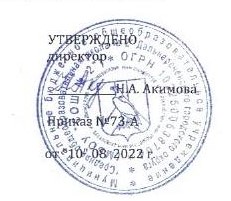 РАБОЧАЯ   ПРОГРАММАосновного общего образованияучебного предмета«Изобразительное искусство»(для 6 – 7  классов образовательных организаций) на 2021-2024 учебный годДальнереченск 2022ПОЯСНИТЕЛЬНАЯ ЗАПИСКА         Рабочая программа создана в соответствии с требованиями Федерального государственного образовательного стандарта основного общего образования второго поколения (ФГОС). Рабочая программа по курсу «Изобразительное искусство» разработана на основе Концепции духовно-нравственного развития и воспитания личности гражданина России, на основе примерных программ по ИЗО «Просвещение» 2019 г., программы «Изобразительное искусство и художественный труд» авторского коллектива под руководством Б. М. Неменского( 5-9 классы), пособия для учителей общеобразовательных учреждений (Б.М. Неменский, Л.А. Неменская, Н.А. Горяева, А.С. Питерских). – М.: Просвещение, 2019. Рабочая программа составлена с учетом базисного плана общеобразовательных учреждений Российской Федерации, утвержденного приказом Минобразования РФ.Основная цель школьного предмета «Изобразительное искусство» — развитие визуально-пространственного мышления учащихся как формы эмоционально-ценностного, эстетического освоения мира, как формы самовыражения и ориентации в художественном и нравственном пространстве культуры.Художественное развитие осуществляется в практической, деятельностной форме в процессе личностного художественного творчества.Основные формы учебной деятельности — практическое художественное творчество посредством овладения художественными материалами, зрительское восприятие произведений искусства и эстетическое наблюдение окружающего мира.Основные задачи предмета «Изобразительное искусство»:формирование опыта смыслового и эмоционально-ценностного восприятия визуального образа реальности и произведений искусства;освоение художественной культуры как формы материального выражения в пространственных формах духовных ценностей;формирование понимания эмоционального и ценностного смысла визуально-пространственной формы;развитие творческого опыта как формирование способности к самостоятельным действиям в ситуации неопределенности;формирование активного, заинтересованного отношения к традициям культуры как к смысловой, эстетической и личностно-значимой ценности;воспитание уважения к истории культуры своего Отечества, выраженной в ее архитектуре, изобразительном искусстве, в национальных образах предметно-материальной и пространственной среды и понимании красоты человека;развитие способности ориентироваться в мире современной художественной культуры;овладение средствами художественного изображения как способом развития умения видеть реальный мир, как способностью к анализу и структурированию визуального образа на основе его эмоционально-нравственной оценки;овладение основами культуры практической работы различными художественными материалами и инструментами для эстетической организации и оформления школьной, бытовой и производственной среды.ОБЩАЯ ХАРАКТЕРИСТИКА УЧЕБНОГО ПРЕДМЕТАУчебный предмет «Изобразительное искусство» объединяет в единую образовательную структуру практическую художественно-творческую деятельность, художественно-эстетическое восприятие произведений искусства и окружающей действительности. Изобразительное искусство как школьная дисциплина имеет интегративный характер, она включает в себя основы разных видов визуально-пространственных искусств — живописи, графики, скульптуры, дизайна, архитектуры, народного и декоративно-прикладного искусства. Содержание курса учитывает возрастание роли визуального образа как средства познания, коммуникации и профессиональной деятельности в условиях современности.Освоение изобразительного искусства в основной школе — продолжение художественно-эстетического образования, воспитания учащихся в начальной школе и опирается на полученный ими художественный опыт. Программа учитывает традиции российского художественного образования, современные инновационные методы, анализ зарубежных художественно-педагогических практик. Смысловая и логическая последовательность программы обеспечивает целостность учебного процесса и преемственность этапов обучения.Программа объединяет практические художественно-творческие задания, художественно-эстетическое восприятие произведений искусства и окружающей действительности, в единую образовательную структуру образуя условия для глубокого осознания и переживания каждой предложенной темы. Программа построена на принципах тематической цельности и последовательности развития курса, предполагает четкость поставленных задач и вариативность их решения. Программа предусматривает чередование уроков индивидуального практического творчества учащихся и уроков коллективной творческой деятелъности, диалогичность и сотворчество учителя и ученика.Содержание предмета «Изобразительное искусство» в основной школе построено по принципу углубленного изучения каждого вида искусства.Тема 5 класса — «Декоративно-прикладное искусство в жизни человека» — посвящена изучению группы декоративных искусств, в которых сильна связь с фольклором, с народными корнями искусства. Здесь в наибольшей степени раскрывается свойственный детству наивно-декоративный язык изображения, игровая атмосфера, присущая как народным формам, так и декоративным функциям искусства в современной жизни. При изучении темы этого года необходим акцент на местные, художественные традиции и конкретные промыслы.Тема 6 и 7 классов — «Изобразительное искусство в жизни человека» — посвящена изучению собственно изобразительного искусства. У учащихся формируются основы грамотности художественного изображения (рисунок и живопись), понимание основ изобразительного языка. Изучая язык искусства, ребенок сталкивается с его бесконечной изменчивостью в истории искусства. Изучая изменения языка искусства, изменения как будто бы внешние, он на самом деле проникает в сложные духовные процессы, происходящие в обществе и культуре.Искусство обостряет способность человека чувствовать, сопереживать, входить в чужие миры, учит живому ощущению жизни, дает возможность проникнуть в иной человеческий опыт и этим преобразить жизнь собственную.Понимание искусства — это большая работа, требующая и знаний, и умений.Программа «Изобразительное искусство» дает широкие возможности для педагогического творчества, проявления индивидуальности учителя, учета особенностей конкретного региона России. Однако нужно постоянно иметь в виду структурную целостность данной программы, основные цели и задачи каждого этапа обучения, обеспечивающие непрерывность поступательного развития учащихся.МЕСТО УЧЕБНОГО ПРЕДМЕТА В УЧЕБНОМ ПЛАНЕФедеральный государственный образовательный стандарт основного общего образования (п. 11.6 и п. 18.3) предусматривает в основной школе перечень обязательных учебных предметов, курсов, в том числе изучение предмета «Изобразительное искусство». Рабочая программа предусматривает возможность изучения курса «Изобразительное искусство» в объеме 103 ч. (1 учебный час в неделю: 5кл.-34ч.; 6кл.-34ч.; 7кл-34ч.)ЦЕННОСТНЫЕ ОРИЕНТИРЫ СОДЕРЖАНИЯ УЧЕБНОГО ПРЕДМЕТАУчебный предмет «Изобразительное искусство» в общеобразовательной школе направлен на формирование художественной культуры учащихся как неотъемлемой части культуры духовной, т. е. культуры мироотношений, выработанных поколениями. Эти ценности как высшие ценности человеческой цивилизации, накапливаемые искусством, должны быть средством очеловечения, формирования нравственно-эстетической отзывчивости напрекрасное и безобразное в жизни и искусстве, т. е. зоркости души растущего человека.Художественно-эстетическое развитие учащегося рассматривается как необходимое условие социализации личности, как способ его вхождения в мир человеческой культуры и в то же время как способ самопознания, самоидентификации и утверждения своей уникальной индивидуальности. Художественное образование в основной школе формирует эмоционально-нравственный потенциал ребенка, развивает его душу средствами приобщения к художественной культуре, как форме духовно-нравственного поиска человечества.Связи искусства с жизнью человека, роль искусства в повседневном его бытии, в жизни общества, значение искусства в развитии каждого ребенка — главный смысловой стержень программы.При выделении видов художественной деятельности очень важной является задача показать разницу их социальных функций: изображение — это художественное познание мира, выражение своего отношения к нему, эстетического переживания; конструктивная деятельность направлена на создание предметно-пространственной среды; а декоративная деятельность — это способ организации общения людей и прежде всегоимеет коммуникативные функции в жизни общества.Программа построена так, чтобы дать школьникам представления о системе взаимодействия искусства с жизнью. Предусматривается широкое привлечение жизненного опыта учащихся, обращение к окружающей действительности. Работа на основе наблюдения и эстетического переживания окружающей реальности является важным условием освоения школьниками программного материала.Наблюдение окружающей реальности, развитие способностей учащихся к осознанию своих собственных переживаний, формирование интереса к внутреннему миру человека являются значимыми составляющими учебного материала. Конечная цель — формирование у школьника самостоятельного видения мира, размышления о нем, своей) отношения на основе освоения опыта художественной культуры.Обучение через деятельность, освоение учащимися способов деятельности -  сущность обучающих методов на занятиях изобразительным искусством. Любая тема по искусству должна быть не просто изучена, прожита, т. е. пропущена через чувства ученика, а это но (можно лишь и деятельностной форме, в форме личного творческого опыта.Только когда знания и умения становятся личностно значимыми, связываются с реальной жизнью и эмоционально окрашиваются, происходит развитие ребенка, формируется его ценностное отношение к миру,Особый характер художественной информации нельзя адекватно передать словами. Эмоционально-ценностный, чувственный опыт, выраженный в искусстве, можно постичь только через собственное переживание — проживание художественного образа в форме художественных действий. Для этого необходимо освоение художественно-образного языка, средств художественной выразительности. Развитая способность к эмоциональному уподоблению — основа эстетической отзывчивости. В этом особая сила и своеобразие искусства: его содержание должно быть присвоено ребенком как собственный чувственный опыт. На этой основе происходит развитие чувств, освоение художественного опыта поколений и эмоционально-ценностных критериев жизни.Систематическое освоение художественного наследия помогает осознавать искусство как духовную летопись человечества, как выражение отношения человека к природе, обществу, поиск идеалов. На протяжении всего курса обучения школьники знакомятся с выдающимися произведениями живописи, графики, скульптуры, архитектуры, декоративно-прикладного искусства, изучают классическое и народное искусство разных стран и эпох. Особое значение имеет познание художественной культуры своего народа.Культуросозидающая роль программы состоит также в воспитании гражданственности и патриотизма. В основу программы положен принцип «от родного порога в мир общечеловеческой культуры».Россия — часть многообразного и целостного мира. Учащийся шаг за шагом открывает многообразие культур разных народов и ценностные связи, объединяющие всех людей планеты, осваивая при этом культурное богатство своей Родины.                 ЛИЧНОСТНЫЕ, МЕТАПРЕДМЕТНЫЕ И ПРЕДМЕТНЫЕ РЕЗУЛЬТАТЫ ОСВОЕНИЯ УЧЕБНОГО ПРЕДМЕТАВсоответствии с требованиями к результатам освоения основной образовательной программы общего образования Федерального государственного образовательного стандарта обучение на занятиях по изобразительному искусству направлено на достижение учащимися личностных, метапредметных и предметных результатов.Личностные результатыосвоения изобразительного искусства в основной школе:в ценностно-ориентационной сфере:осмысленное и эмоционально-ценностное восприятие визуальных образов реальности и произведений искусства;понимание эмоционального и аксиологического смысла визуально-пространственной формы;освоение художественной культуры как сферы материального выражения духовных ценностей, представленных в пространственных формах;воспитание художественного вкуса как способности эстетически воспринимать, чувствовать и оценивать явления окружающего мира и искусства;в трудовой сфере:овладение основами культуры практической творческой работы различными художественными материалами и инструментами;в познавательной сфере:овладение средствами художественного изображения; развитие способности наблюдать реальный мир, способности воспринимать, анализировать и структурировать визуальный образ на основе его эмоционально-нравственной оценки;формирование способности ориентироваться в мире современной художественной культуры.Метапредметные результатыосвоения изобразительного искусства в основной школе: в ценностно-ориентационной афере: формирование активного отношения к традициям культуры  как смысловой, эстетической и личностно значимой ценности;воспитание уважения к искусству и культуре своей Родины, выраженной в ее архитектуре, изобразительном искусстве в национальных образах предметно-материальной и пространственной среды и понимании красоты человека; умение воспринимать и терпимо относиться к другой точке зрения, другой культуре, другому восприятию мира;в трудовой сфере:обретение самостоятельного творческого опыта, формирующего способность к самостоятельным действиям в ситуации неопределенности, в различных учебных и жизненных ситуациях;умение эстетически подходить к любому виду деятельности;в познавательной сфере:развитие художественно-образного мышления как неотъемлемой части целостного мышления человека; формирование способности к целостному художественному восприятию мира;развитие фантазии, воображения, интуиции, визуальной памяти;получение опыта восприятия и аргументированной оценки произведения искусства как основы формирования навыков коммуникации.Предметные результатыосвоения изобразительного искусства в основной школе:в ценностно-ориентационной сфере:эмоционально-ценностное отношение к искусству и жизни, осознание и принятие системы общечеловеческих ценностей;восприятие мира, человека, окружающих явлений с эстетических позиций;активное отношение к традициям культуры как к смысловой, эстетической и личностно значимой ценности;в познавательной сфере:художественное познание мира, понимание роли и места искусства в жизни человека и общества;понимание основ изобразительной грамоты, умение использовать специфику образного языка и средств художественной выразительности, особенности различных художественных материалов и техник во время практической творческой работы, т. е. в процессе создания художественных образов;восприятие и интерпретация темы, сюжета и содержания произведений изобразительного искусства;в коммуникативной сфере:умение ориентироваться и самостоятельно находить необходимую информацию по культуре и искусству в словарях, справочниках, книгах по искусству, в электронных информационных ресурсах;диалогический подход к освоению произведений искусства;понимание разницы между элитарным и массовым искусством, оценка с эстетических позиций достоинств и недостатков произведений искусства;в трудовой сфере:применять различные художественные материалы, техники и средства художественной выразительности в собственной художественно-творческой деятельности (работа в области живописи, графики, скульптуры, дизайна, декоративно-прикладного искусства и т. д.).ПЛАНИРУЕМЫЕ РЕЗУЛЬТАТЫРоль искусства и художественной деятельности в жизни человека и обществаВыпускник научится:• понимать роль и место искусства в развитии культуры, ориентироваться в связях искусства с наукой и религией;• осознавать потенциал искусства в познании мира, в формировании отношения к человеку, природным и социальным явлениям;• понимать роль искусства в создании материальной среды обитания человека;• осознавать главные темы искусства и, обращаясь к ним в собственной художественно-творческой деятельности, создавать выразительные образы.Выпускник получит возможность научиться:• выделять и анализировать авторскую концепцию художественного образа в произведении искусства;• определять эстетические категории «прекрасное» и «безобразное», «комическое» и «трагическое» и др. в произведениях пластических искусств и использовать эти знания на практике;• различать произведения разных эпох, художественных стилей;• различать работы великих мастеров по художественной манере (по манере письма).Духовно-нравственные проблемы жизни и искусстваВыпускник научится:• понимать связи искусства с всемирной историей и историей Отечества;• осознавать роль искусства в формировании мировоззрения, в развитии религиозных представлений и в передаче духовно-нравственного опыта поколений;• осмысливать на основе произведений искусства морально-нравственную позицию автора и давать ей оценку, соотнося с собственной позицией;• передавать в собственной художественной деятельности красоту мира, выражать своё отношение к негативным явлениям жизни и искусства;• осознавать важность сохранения художественных ценностей для последующих поколений, роль художественных музеев в жизни страны, края, города.Выпускник получит возможность научиться:• понимать гражданское подвижничество художника в выявлении положительных и отрицательных сторон жизни в художественном образе;• осознавать необходимость развитого эстетического вкуса в жизни современного человека;• понимать специфику ориентированности отечественного искусства на приоритет этического над эстетическим.Язык пластических искусств и художественный образВыпускник научится:• эмоционально-ценностно относиться к природе, человеку, обществу; различать и передавать в художественно-творческой деятельности характер, эмоциональные состояния и своё отношение к ним средствами художественного языка;• понимать роль художественного образа и понятия «выразительность» в искусстве;• создавать композиции на заданную тему на плоскости и в пространстве, используя выразительные средства изобразительного искусства: композицию, форму, ритм, линию, цвет, объём, фактуру; различные художественные материалы для воплощения собственного художественно-творческого замысла в живописи, скульптуре, графике;• создавать средствами живописи, графики, скульптуры, декоративно-прикладного искусства образ человека: передавать на плоскости и в объёме пропорции лица, фигуры, характерные черты внешнего облика, одежды, украшений человека;• наблюдать, сравнивать, сопоставлять и анализировать геометрическую форму предмета; изображать предметы различной формы; использовать простые формы для создания выразительных образов в живописи, скульптуре, графике, художественном конструировании;• использовать декоративные элементы, геометрические, растительные узоры для украшения изделий и предметов быта, ритм и стилизацию форм для создания орнамента; передавать в собственной художественно-творческой деятельности специфику стилистики произведений народных художественных промыслов в России (с учётом местных условий).Выпускник получит возможность научиться:• анализировать и высказывать суждение о своей творческой работе и работе одноклассников;• понимать и использовать в художественной работе материалы и средства художественной выразительности, соответствующие замыслу;•  анализировать средства выразительности, используемые художниками, скульпторами, архитекторами, дизайнерами для создания художественного образа.Виды и жанры изобразительного искусстваВыпускник научится:• различать виды изобразительного искусства (рисунок, живопись, скульптура, художественное конструирование и дизайн, декоративно-прикладное искусство) и участвовать в художественно-творческой деятельности, используя различные художественные материалы и приёмы работы с ними для передачи собственного замысла;• различать виды декоративно-прикладных искусств, понимать их специфику; • различать жанры изобразительного искусства (портрет, пейзаж, натюрморт, бытовой, исторический, батальный жанры) и участвовать в художественно-творческой деятельности, используя различные художественные материалы и приёмы работы с ними для передачи собственного замысла.Выпускник получит возможность научиться:• определять шедевры национального и мирового изобразительного искусства;• понимать историческую ретроспективу становления жанров пластических искусств.КРИТЕРИИ ПРОВЕРКИ ЗНАНИЙ УЧАЩИХСЯКритерии оценки устной формы ответов учащихсяАктивность участия.Искренность ответов, их развернутость, образность, аргументированность.Самостоятельность.Оригинальность суждений.Критерии  оценки творческой работы Общая оценка работы  обучающегося складывается из совокупности следующих компонентов:Владение композицией: правильное решение композиции, предмета, орнамента (как организована плоскость листа, как согласованы между собой все компоненты изображения, как выражена общая идея и содержание).Владение техникой: как ученик пользуется художественными материалами, как использует выразительные художественные средства в выполнении задания.Общее впечатление от работы. Творческий подход учащегося.  Оригинальность, яркость и эмоциональность созданного образа, чувство меры в оформлении и соответствие оформления  работы. Аккуратность всей работы.Формы контроля уровня обученностиВикториныКроссвордыОтчетные выставки творческих  (индивидуальных и коллективных) работСОДЕРЖАНИЕ КУРСАДЕКОРАТИВНО-ПРИКЛАДНОЕ ИСКУССТВО В ЖИЗНИ ЧЕЛОВЕКАДревние корни народного искусстваДревние образы в народном искусстве.Убранство русской избы.Внутренний мир русской избы.Конструкция и декор предметов народного быта.Русская народная вышивка.Народный праздничный костюм.Народные праздничные обряды.Связь времен в народном искусствеДревние образы в современных народных игрушках.Искусство Гжели.Городецкая роспись.Хохлома.Жостово. Роспись по металлу.Щепа. Роспись по лубу и дереву. Тиснение и резьба по бересте.Роль народных художественных промыслов в современной жизни.Декор — человек, общество, времяЗачем людям украшения.Роль декоративного искусства в жизни древнего общества.Одежда «говорит» о человеке.О чём рассказывают нам гербы и эмблемы.Роль декоративного искусства в жизни человека и общества.Декоративное искусство в современном миреСовременное выставочное искусство.Ты сам — мастер.ИЗОБРАЗИТЕЛЬНОЕ ИСКУССТВО В ЖИЗНИ ЧЕЛОВЕКАВиды изобразительного искусстваи основы образного языкаИзобразительное искусство. Семья пространственных искусств.Художественные материалы.Рисунок — основа изобразительного творчества.Линия и ее выразительные возможности. Ритм линий.Пятно как средство выражения. Ритм пятен.Цвет. Основы цветоведения.Цвет в произведениях живописи.Объемные изображения в скульптуре.Основы языка изображения.Мир наших вещей. НатюрмортРеальность и фантазия в творчестве художника.Изображение предметного мира — натюрморт.Понятие формы. Многообразие форм окружающего мира.Изображение объема на плоскости и линейная перспектива.Освещение. Свет и тень.Натюрморт в графике.Цвет в натюрморте.Выразительные возможности натюрморта.Вглядываясь в человека. ПортретОбраз человека — главная тема в искусстве.Конструкция головы человека и ее основные пропорции.Изображение головы человека в пространстве.Портрет в скульптуре.Графический портретный рисунок.Сатирические образы человека.Образные возможности освещения в портрете.Роль цвета в портрете.Великие портретисты прошлого.Портрет в изобразительном искусстве XX века.Человек и пространство. ПейзажЖанры в изобразительном искусстве.Изображение пространства.Правила построения перспективы. Воздушная перспектива.Пейзаж — большой мир.Пейзаж настроения. Природа и художник.Пейзаж в русской живописи.Пейзаж в графике.Городской пейзаж.Выразительные возможности изобразительного искусства. Язык и смысл.ИЗОБРАЗИТЕЛЬНОЕ ИСКУССТВО В ЖИЗНИ ЧЕЛОВЕКАИзображение фигуры человека и образ человекаИзображение фигуры человека в истории искусства.Пропорции и строение фигуры человека.Лепка фигуры человека.Набросок фигуры человека с натуры.Понимание красоты человека в европейском и русском искусстве.Поэзия повседневностиПоэзия повседневной жизни в искусстве разных народов.Тематическая картина. Бытовой и исторический жанры.Сюжет и содержание в картине.Жизнь каждого дня — большая тема в искусстве.Жизнь в моем городе в прошлых веках (историческая тема в бытовом жанре).Праздник и карнавал в изобразительном искусстве (тема праздника в бытовом жанре).Великие темы жизниИсторические и мифологические темы в искусстве разных эпох.Тематическая картина в русском искусстве XIX века.Процесс работы над тематической картиной.Библейские темы в изобразительном искусстве.Монументальная скульптура и образ истории народа.Место и роль картины в искусстве XX века.Реальность жизни и художественный образИскусство иллюстрации. Слово и изображение.Зрительские умения и их значение для современного человека.История искусства и история человечества. Стиль и направление в изобразительном искусстве.Крупнейшие музеи изобразительного искусства и их роль в культуре.Художественно-творческие проекты.ТЕМАТИЧЕСКОЕ ПЛАНИРОВАНИЕ5 классИзобразительное искусство в 5 классе посвящено изучению содержания и языка декоративных видов искусств, наиболее прочно связанных с повседневной жизнью и бытом каждого человека.Обучение в этом классе строится через познание единства художественной и утилитарной функций произведений декоративно – прикладного искусства, освоение образного языка и социальной роли традиционного народного, классического и современного декоративно – прикладного искусства. Осуществление программы этого года обучения предполагает акцент на местные художественные традиции и конкретные промыслы.Вникая в образный язык достаточно разных произведений декоративно – прикладного искусства, учащиеся от урока к уроку осваивают выразительность форм, конструкций, цветовых и линейных ритмов декоративной композиции, пластические особенности и возможности того или иного материала, учатся мыслить на языке данного искусства.Учебные задания года предусматривают дальнейшее развитие навыков работы с гуашью, пастелью, пластилином, бумагой. В процессе овладения навыками работы с разнообразными материалами учащиеся приходят к пониманию красоты творчества.В рабочей программе определены система уроков, дидактическая модель обучения, педагогические средства, с помощью которых планируют формирование и освоение знаний и соответствующих умений и навыков. Тематическое планирование построено таким образом, чтобы дать учащимся ясные представления о системе взаимодействия искусства с жизнью. При раскрытии темы урока предусматривается широкое привлечение жизненного опыта детей, примеров из окружающей действительности. Работа на основе наблюдения и эстетического переживания окружающей реальности является важным условием освоения учащимися программного материала. Стремление к выражению своего отношения к действительности должно служить источником развития образного мышления.В тематическом плане определены виды и приемы художественной деятельности учащихся на уроках изобразительного искусства с использованием разнообразных форм выражения:- изображение на плоскости и в объеме (с натуры, по памяти, по представлению);- декоративная и конструктивная работа;- восприятие явлений действительности и произведений искусства;- обсуждение работ товарищей, результатов коллективного творчества, в процессе которого формируются навыки учебного сотрудничества (умение договориться, распределять работу, оценивать свой вклад в деятельность и ее общий результат) и индивидуальной работы на уроках;- изучение художественного наследия;- подбор иллюстративного материала к изучаемым темам;- прослушивание музыкальных и литературных произведений (народных, классических, современных).Темы и задания уроков предполагают создание игровых и сказочных ситуаций, умение организовывать уроки-диспуты, уроки-путешествия и уроки-праздники. От урока к уроку происходит постоянная смена художественных материалов, овладение их выразительными возможностями.Многообразие видов деятельности и форм работы с учениками стимулирует их интерес к предмету, изучению искусства и является необходимым условием формирования личности ребенка.Тематическим планом предусматривается широкое использование наглядных пособий, материалов и инструментария информационно-технологической и методической поддержки, как из коллекций классических произведений, так и из арсенала авторских разработок педагога.Календарно-тематическое планирование по изобразительному искусству в 5 классеПо программе Б,М.Неменского, Изобразительное искусствоФормы контроля уровня достижений учащихся 5 классаТЕМАТИЧЕСКОЕ ПЛАНИРОВАНИЕ6 класс.Обучение и художественное воспитание  учащихся в 6 классе посвящено собственно изобразительному искусству в жизни человека. Здесь дети знакомятся с искусством изображения как художественным пониманием мира и выражением отношения к нему как особой и необходимой форме духовной культуры общества.В основу тематического деления года положен жанровый принцип. Каждый жанр рассматривается в его историческом развитии, при этом выдерживается принцип единства восприятия и созидания. И последовательно обретаются навыки и практический опыт использования рисунка, цвета, формы, пространства, согласно специфике образного строя видов и жанров изобразительного искусства. Придается большое значение освоению начальных основ грамоты изображения.Учебные задания года предусматривают дальнейшее развитие навыков работы с гуашью, пастелью, пластилином, бумагой.  В процессе овладения навыками работы с разнообразными материалами учащиеся приходят к пониманию красоты творчества.В рабочей программе определены система уроков, дидактическая модель обучения, педагогические средства, с помощью которых планируют формирование и освоение знаний и соответствующих умений и навыков. В тематическом плане определены виды и приемы художественной деятельности учащихся на уроках изобразительного искусства с использованием разнообразных форм выражения:- изображение на плоскости и в объеме (с натуры, по памяти, по представлению);- декоративная и конструктивная работа;- восприятие явлений действительности и произведений искусства;- обсуждение работ товарищей, результатов коллективного творчества, в процессе которого формируются навыки учебного сотрудничества (умение договориться, распределять работу, оценивать свой вклад в деятельность и ее общий результат) и индивидуальной работы на уроках;- изучение художественного наследия;- подбор иллюстративного материала к изучаемым темам;- прослушивание музыкальных и литературных произведений (народных, классических, современных).Темы и задания уроков предполагают создание игровых и сказочных ситуаций, умение организовывать уроки-диспуты, уроки-творческие отчеты,  уроки-экскурсии. От урока к уроку происходит постоянная смена художественных материалов, овладение их выразительными возможностями.Многообразие видов деятельности и форм работы с учениками стимулирует их интерес к предмету, изучению искусства и является необходимым условием формирования личности ребенка.Тематическим планом предусматривается широкое использование наглядных пособий, материалов и инструментария информационно-технологической и методической поддержки, как из коллекций классических произведений, так и из арсенала авторских разработок педагога.Календарно-тематическое планирование по изобразительному искусству в 6 классеПо программе Б,М.Неменского, Изобразительное искусствоФормы контроля уровня достижений учащихся 6 классаТЕМАТИЧЕСКОЕ ПЛАНИРОВАНИЕ 7 класс.Темы, изучаемые в 7 классе, являются прямым продолжением учебного материала 6 класса и посвящены основам изобразительного искусства. Здесь сохраняется тот же принцип содержательного единства восприятия произведений искусства и практической творческой работы учащихся, а также принцип постепенного нарастания сложности задач и поступенчатого, последовательного приобретения навыков и умений. Изменения языка изображения в истории искусства рассматриваются как выражение изменений ценностного понимания и видения мира. Основное внимание уделяется развитию жанров тематической картины в истории искусства и, соответственно, углублению композиционного мышления учащихся: представлению о целостности композиции, образных возможностях изобразительного искусства, об особенностях его метафорического строя. За период обучения учащиеся знакомятся с классическими картинами, составляющими золотой фонд мирового и отечественного искусства.Значительное место в программе отведено знакомству с проблемами художественной жизни XX века, с множественностью одновременных и очень разных процессов в искусстве.Итоговая художественно-практическая работа учащихся осуществляется в форме художественно-творческих проектов с выполнением необходимых этапов работы, идентичных процессу профессиональной деятельности. Это позволяет добиться более глубокого понимания роли искусства в жизни людей, а также пройти интересный творческий путь, формирующий исследовательские и созидательные интересы учащихся.В рабочей программе определены система уроков, дидактическая модель обучения, педагогические средства, с помощью которых планируются формирование и освоение знаний и соответствующих умений и навыков.В тематическом плане определены виды и приемы художественной деятельности школьников на уроках изобразительного искусства с использованием разнообразных форм выражения:-	изображение на плоскости и в объеме (с натуры, по памяти, по представлению);-	декоративная и конструктивная работа;-	восприятие явлений действительности и произведений искусства;-	обсуждение работ товарищей, результатов коллективного творчества, в процессе которого формируются навыки учебного сотрудничества (умение договариваться, распределять работу, оценивать свой вклад в деятельность и ее общий результат) и индивидуальной работы на уроках;-	изучение художественного наследия;-	подбор иллюстративного материала к изучаемым темам;-          прослушивание музыкальных и литературных произведений (народных, классических, современных). Темы и задания уроков предполагают умение организовывать уроки-диспуты, уроки- творческие отчеты, уроки-экскурсии. От урока к уроку происходит постоянная смена художественных материалов, овладение их выразительными возможностями.Многообразие видов деятельности и форм работы с учениками стимулирует их интерес к предмету, изучению искусства и является необходимым условием формирования личности ребенка.Тематическим планом предусматривается широкое использование наглядных пособий, материалов и инструментария информационно-технологической и методической поддержки, как из коллекций классических произведений, так и из арсенала авторских разработок педагога.Календарно-тематическое планирование по изобразительному искусству в 7 классеПо программе Б,М.Неменского, Изобразительное искусствоФормы контроля уровня достижений учащихся 7 классаУЧЕБНО – МЕТОДИЧЕСКОЕ ОБЕСПЕЧЕНИЕДанная программа обеспечена учебно-методическими комплектами для каждого класса общеобразовательных учреждений. В комплекты входят следующие издания под редакцией Б. М. Неменского.ПОСОБИЯ ДЛЯ УЧАЩИХСЯН. А. Горяева. «Изобразительное искусство. Твоя мастерская. Рабочая тетрадь. 5 класс» под редакцией Б. М. Неменского.Н. А. Горяева. Изобразительное искусство. Декоративно-прикладное искусство в жизни человека. 5 класс: учебник для общеобразовательных учреждений /Н.А. Горяева, О.В. Островская; под редакцией Б.М. Неменского.Неменская, Л. А. Изобразительное Искусство. Искусство в жизни человека. 6 класс: учебник для общеобразовательных учреждений / Л. А. Неменская ; под ред. Б. М. Неменского. А.С. Питерских. Изобразительное искусство. Дизайн и архитектура в жизни человека. 7- 8 классы: учебник для общеобразовательных учреждений / А. С. Питерских, Г. Е. Гуров; под ред. Б. М. Неменского. ПОСОБИЯ ДЛЯ УЧИТЕЛЕЙН. А. Горяева. «Изобразительное искусство. Декоративно-прикладное искусство. Методическое пособие. 5 класс» под редакцией Б. М. Неменского; О.М. Гусева. Поурочные разработки по изобразительному искусству: 5 класс. – М.: ВАКО, 2012О.М. Гусева. Поурочные разработки по изобразительному искусству: 6 класс. – М.: ВАКО, 2012О.М. Гусева. Поурочные разработки по изобразительному искусству: 7 класс. – М.: ВАКО, 2012Б.М. Неменский. Изобразительное искусство. Искусство в жизни человека. 6 класс: методическое пособие / Б. М. Неменский [и др.]; под ред. Б. М. Неменского. «Изобразительное искусство. Искусство в жизни человека. Методическое пособие. 6 класс» под редакцией Б. М. Неменского; Г. Е. Гуров, А. С.Питерских. «Изобразительное искусство. Дизайн и архитектура в жизни человека. Методическое пособие. 7—8 классы» под редакцией Б. М. Неменского.Изобразительное искусство. 5-8 классы: проверочные и контрольные тесты / авт.-сост. О.В. Свиридова, - Волгоград: Учитель, 2008. Изобразительное искусство. 5-7 классы: терминологические диктанты, кроссворды, филворды, тесты, викторины / авт.-сост. О. В. Павлова. Волгоград: Учитель, 2010.Г.Е. Гуров. Изобразительное искусство. Дизайн и архитектура в жизни человека. 7-8 классы : методическое пособие / Г. Е. Гуров, А. С. Питерских; под ред. Б. М. Неменского. Интернет-ресурсы, которые могут быть использованы учителем и учащимися для подготовки уроков, сообщений, докладов и рефератов:ВНЕУРОЧНЫЕ ФОРМЫ ДЕЯТЕЛЬНОСТИЦели: создание условий для развития творческой личности школьника.Задачи: 1. Побуждатьк самостоятельной изобразительной  деятельности.2. Формировать творчески-активную личность.3. Формировать любовь и интерес к искусству вообще и изобразительному творчеству, в частности.Планируемые результаты1. Уметьпередавать в собственной художественной деятельности красоту мира.2. Умение подбирать материал наиболее подходящий для воплощения задуманного. Содержание курсаТематическое планированиеХарактеристика видов деятельности учащихсяДЕКОРАТИВНО-ПРИКЛАДНОЕ ИСКУССТВО В ЖИЗНИ ЧЕЛОВЕКА (34 ч)Многообразие декоративно-прикладного искусства (народное традиционное, классическое, современное), специфика образно-символического языка, социально-коммуникативной роли в обществе.Образно-символический язык народного (крестьянского) прикладного искусства. Картина мира в образном строе бытового крестьянского искусства.Народные промыслы — современная форма бытования народной традиции, наше национальное достояние. Местные художественные традиции и конкретные художественные промыслы.Декоративно-прикладное искусство Древнего Египта, средневековой Западной Европы, Франциивека (эпоха барокко). Декоративно-прикладное искусство в классовом обществе (его социальная роль). Декор как обозначение принадлежности к определенной человеческой общности.Выставочное декоративное искусство — область дерзкого, смелого эксперимента, поиска нового выразительного, образного языка. Профессионализм современного художника декоративно-прикладного искусства.Индивидуальные и коллективные практические творческие работы.ДЕКОРАТИВНО-ПРИКЛАДНОЕ ИСКУССТВО В ЖИЗНИ ЧЕЛОВЕКА (34 ч)Многообразие декоративно-прикладного искусства (народное традиционное, классическое, современное), специфика образно-символического языка, социально-коммуникативной роли в обществе.Образно-символический язык народного (крестьянского) прикладного искусства. Картина мира в образном строе бытового крестьянского искусства.Народные промыслы — современная форма бытования народной традиции, наше национальное достояние. Местные художественные традиции и конкретные художественные промыслы.Декоративно-прикладное искусство Древнего Египта, средневековой Западной Европы, Франциивека (эпоха барокко). Декоративно-прикладное искусство в классовом обществе (его социальная роль). Декор как обозначение принадлежности к определенной человеческой общности.Выставочное декоративное искусство — область дерзкого, смелого эксперимента, поиска нового выразительного, образного языка. Профессионализм современного художника декоративно-прикладного искусства.Индивидуальные и коллективные практические творческие работы.ДЕКОРАТИВНО-ПРИКЛАДНОЕ ИСКУССТВО В ЖИЗНИ ЧЕЛОВЕКА (34 ч)Многообразие декоративно-прикладного искусства (народное традиционное, классическое, современное), специфика образно-символического языка, социально-коммуникативной роли в обществе.Образно-символический язык народного (крестьянского) прикладного искусства. Картина мира в образном строе бытового крестьянского искусства.Народные промыслы — современная форма бытования народной традиции, наше национальное достояние. Местные художественные традиции и конкретные художественные промыслы.Декоративно-прикладное искусство Древнего Египта, средневековой Западной Европы, Франциивека (эпоха барокко). Декоративно-прикладное искусство в классовом обществе (его социальная роль). Декор как обозначение принадлежности к определенной человеческой общности.Выставочное декоративное искусство — область дерзкого, смелого эксперимента, поиска нового выразительного, образного языка. Профессионализм современного художника декоративно-прикладного искусства.Индивидуальные и коллективные практические творческие работы.Древние корни народного искусства (8 ч)Истоки образного языка декоративно-прикладного искусства. Крестьянское прикладное искусство — уникальное явление духовной жизни народа. Связь крестьянского искусства с природой, бытом, трудом, эпосом, мировосприятием земледельца.Условно-символический язык крестьянского прикладного искусства. Форма и цвет как знаки, символизирующие идею целостности мира в единстве космоса-неба, земли и подземно-подводного мира, а также идею вечного развития и обновления природы.Разные виды народного прикладного искусства: резьба и роспись по дереву, вышивка, народный костюм. Древние корни народного искусства (8 ч)Истоки образного языка декоративно-прикладного искусства. Крестьянское прикладное искусство — уникальное явление духовной жизни народа. Связь крестьянского искусства с природой, бытом, трудом, эпосом, мировосприятием земледельца.Условно-символический язык крестьянского прикладного искусства. Форма и цвет как знаки, символизирующие идею целостности мира в единстве космоса-неба, земли и подземно-подводного мира, а также идею вечного развития и обновления природы.Разные виды народного прикладного искусства: резьба и роспись по дереву, вышивка, народный костюм. Древние корни народного искусства (8 ч)Истоки образного языка декоративно-прикладного искусства. Крестьянское прикладное искусство — уникальное явление духовной жизни народа. Связь крестьянского искусства с природой, бытом, трудом, эпосом, мировосприятием земледельца.Условно-символический язык крестьянского прикладного искусства. Форма и цвет как знаки, символизирующие идею целостности мира в единстве космоса-неба, земли и подземно-подводного мира, а также идею вечного развития и обновления природы.Разные виды народного прикладного искусства: резьба и роспись по дереву, вышивка, народный костюм. Древние образы в народном искусствеТрадиционные образы народного(крестьянского) прикладного искусства. Солярные знаки, конь, птица, мать-земля, древо жизни как выражение мифопоэтических представлений человека о жизни природы, о мире, как обозначение жизненно важных для человека смыслов, как память народа. Связь образа матери-земли с символами плодородия. Форма и цвет как знаки, символизирующие идею обожествления солнца, неба и земли нашими далекими предками.Задание: выполнение рисунка на тему древних образов в узорах вышивки, росписи, резьбе по дереву (древо жизни, мать-земля, птица, конь, солнце).Материалы: гуашь, кисть или восковые мелки,  или уголь, сангина, бумага.Уметь объяснять глубинные смыслы основных знаков-символов традиционного крестьянского прикладного искусства, отмечать их лаконично-выразительную красоту.Сравнивать, сопоставлять, анализировать декоративные решения традиционных образов в орнаментах народной вышивки, резьбе и росписи по дереву, видеть в них многообразное варьирование трактовок.Создавать выразительные декоративно-обобщенные изображения на основе традиционных образов.Осваивать навыки декоративного обобщения в процессе выполнения практической творческой работы.Убранство русской избыДом — мир, обжитой человеком, образ освоенного пространства. Дом как микрокосмос. Избы севера и средней полосы России. Единство конструкции и декора в традиционном русском жилище. Отражение картины мира в трехчастнойструктуре и в декоре крестьянского дома (крыша, фронтон — небо, рубленая клеть — земля, подклеть (подпол) — подземный мир; знаки-образы в декоре избы, связанные с разными сферами обитания). Декоративное убранство (наряд) крестьянского дома: охлупень, полотенце, причелины, лобовая доска, наличники, ставни. Символическое значение образов и мотивов в узорном убранстве русских изб.Задание: создание эскиза декоративного убранства избы: украшение деталей дома (причелина, полотенце, лобовая доска, наличник и т. д.) солярными знаками, растительными и зооморфными мотивами, выстраивание их в орнаментальную композицию.Материалы: сангина и уголь или восковые мелки и акварель, кисть, бумага.Понимать и объяснять целостность образного строя традиционногокрестьянского жилища, выраженного в его трехчастной структуре и декоре.Раскрывать символическое значение, содержательный смысл знаков-образов в декоративном убранстве избы.Определять и характеризовать отдельные детали декоративного убранства избы как проявление конструктивной, декоративной и изобразительной деятельности.Находить общее и различное в образном строе традиционного жилища разных народов.Создавать эскизы декоративного убранства избы.Осваивать принципы декоративного обобщения в изображении.Внутренний мир русской избыДеревенский мудро устроенный быт. Устройство внутреннего пространства крестьянского дома, его символика (потолок — небо, пол — земля, подпол — подземный мир, окна — очи, свет).Жизненно важные центры в крестьянском доме: печь, красный угол, коник, полати и др. Круг предметов быта, труда (ткацкий стан, прялка, люлька, светец и т. п.), включение их в пространство дома. Единство пользы и красоты в крестьянском жилищеЗадания: изображение внутреннего убранства русской избы с включением деталей крестьянского интерьера (печь, лавки, стол, предметы быта и труда); коллективная работа по созданию общего подмалевка.Материалы: карандаш или восковые мелки, гуашь, кисти, бумага.Сравнивать и называть конструктивные декоративные элементы устройства жилой среды крестьянского дома.Осознавать и объяснять мудрость устройства традиционной жилой среды.Сравнивать, сопоставлять интерьеры крестьянских жилищ у разных народов, находить в них черты национального своеобразия.Создавать цветовую композицию внутреннего пространства избы.Конструкция и декор предметов народного бытаРусские прялки, деревянная резная и расписная посуда, предметы труда — область конструктивной фантазии, умелого владения материалом, высокого художественного вкуса народных мастеров. Единство пользы и красоты, конструкции и декораПредметы народного быта: прялки, ковши (ковш-скопкарь, ковш-конюх, ковш-черпак), ендовы, солоницы, хлебницы, вальки, рубеля и др. Символическое значение декоративных элементов в резьбе и росписи. Нарядный декор — не только украшение предмета, но и выражение представлений людей об упорядоченности мироздания в образной форме. Превращение бытового, утилитарного предмета в вещь- образ.Задание: выполнение эскиза декоративного убранства предметов крестьянского быта (ковш, прялка, валек и т. д.).Материалы: смешанная техника (рисунок восковым мелком  или сангиной разных оттенков), кисть, бумага.Сравнивать, находить общее и особенное в конструкции, декоре традиционных предметов крестьянского бытаи труда.Рассуждать о связях произведений крестьянского искусства с природой.Понимать, что декор не только украшение, но и носитель жизненно важных смыслов.Отмечать характерные черты, свойственные народным мастерам-умельцам.Изображать выразительную форму предметов крестьянского быта и украшать ее.Выстраивать орнаментальную композицию в соответствии с традицией народного искусства.Русская народная вышивкаКрестьянская вышивка — хранительница древнейших образов и мотивов, устойчивости их вариативных решений. Условность языка орнамента, его символическое значение. Особенности орнаментальных построений в вышивках полотенец, подзоров, женских рубах и др. Связь образов и мотивов крестьянской вышивки с природой, их необычайная выразительность (мотив птицы, коня и всадника, матери- земли, древа жизни и т. д.). Символика цвета в крестьянской вышивке (белый цвет, красный цвет).Задания: создание эскиза вышитого полотенца по мотивам народной вышивки; украшение своего полотенца вырезанными из тонкой бумаги кружевами.Материалы: гуашь или восковые мелки, тонкая кисть, фломастеры, бумага, ножницы.Анализировать и понимать особенности образного языка народной (крестьянской) вышивки, разнообразие трактовок традиционных образов.Создавать самостоятельные варианты орнаментального построения вышивки с опорой на народную традицию.Выделять величиной, выразительным контуром рисунка, цветом, декором главный мотив (мать-земля, древо жизни, птица света и т. д.), дополняя его орнаментальными поясами.Использовать традиционные для вышивки сочетания цветов.Осваивать навыки декоративного обобщения.Оценивать собственную художественную деятельность и деятельность своих сверстников с точки зрения выразительности декоративной формы.Народный праздничный костюмНародный праздничный костюм — целостный художественный образ. Северорусский комплекс (в основе — сарафан) и южнорусский (в основе панёва) комплекс женской одежды. Рубаха — основа женского и мужского костюмов. Разнообразие форм и украшенийнародного праздничного костюма в различных регионах России.Свадебный костюм. Формы и декор женских головных уборов. Выражение идеи целостности мироздания через связь небесного, земного и подземно- подводного миров, идеи плодородия в образном строе народного праздничного костюма.Защитная функция декоративных элементов крестьянского костюма. Символика цвета в народной одежде.Задание: создание эскизов народного праздничного костюма (женского или мужского) северных или южныхрайонов России в одном из вариантов: а) украшение съемных деталей одежды для картонной игрушки-куклы; б) украшение крупных форм крестьянской одежды (рубаха, душегрея, сарафан) нарядным орнаментом.Материалы: бумага, ножницы, клей, ткань, гуашь, кисти, мелки, пастель.Понимать и анализировать образный строй народного праздничного костюма, давать ему эстетическую оценку.Соотносить особенности декораженского праздничного костюма с мировосприятием и мировоззрением наших предков.Объяснять общее и особенное в образах народной праздничной одежды разных регионов России.Осознавать значение традиционного праздничного костюма как бесценного достояния культуры народа.Создавать эскизы народного праздничного костюма, его отдельных элементов на примере северно-русского или южнорусского костюмов, выражать в форме, в цветовом решении, орнаментике костюма черты национального своеобразия.Народные праздничные обряды (обобщение темы)Календарные народные праздники — это способ участия человека, связанного с землей, в событиях природы (будь то посев или созревание колоса), это коллективное ощущение целостности мира, народное творчество в действии.Обрядовые действия народного праздника (святочные, масленичные обряды,зеленые святки, осенние праздники), их символическое значение.Задание: раскрытие символического значения обрядового действа на примере одного из календарных праздников; подбор загадок, прибауток, пословиц, поговорок, народных песен к конкретному народному празднику (по выбору)Характеризовать праздник как важное событие, как синтез всех видов творчества (изобразительного, музыкального, устно-поэтического и т. д.).Участвовать в художественной жизни класса, школы, создавать атмосферу праздничного действа, живого общения и красоты.Разыгрывать народные песни, игровые сюжеты, участвовать в обрядовых действах.Проявлять себя в роли знатоков искусства экскурсоводов, народных мастеров, экспертов.Находить общие черты в разных произведениях народного (крестьянского) прикладного искусства, отмечать в них единство конструктивной, декоративной и изобразительной деятельности.Понимать и объяснять ценность уникального крестьянского искусства как живой традиции, питающей живительными соками современное декоративно-прикладное искусство.Связь времен в народном искусстве (9ч)Формы бытования народных традиций в современной жизни. Общность современных традиционных художественных промыслов России, их истоки.Главные отличительные признаки изделий традиционных художественных промыслов (форма, материал, особенности росписи, цветовой строй, приемы письма, элементы орнамента). Следование традиции и высокий профессионализм современных мастеров художественных промыслов. Единство материалов, формы и декора, конструктивных деке произведениях народных художественных промыслов.Связь времен в народном искусстве (9ч)Формы бытования народных традиций в современной жизни. Общность современных традиционных художественных промыслов России, их истоки.Главные отличительные признаки изделий традиционных художественных промыслов (форма, материал, особенности росписи, цветовой строй, приемы письма, элементы орнамента). Следование традиции и высокий профессионализм современных мастеров художественных промыслов. Единство материалов, формы и декора, конструктивных деке произведениях народных художественных промыслов.Связь времен в народном искусстве (9ч)Формы бытования народных традиций в современной жизни. Общность современных традиционных художественных промыслов России, их истоки.Главные отличительные признаки изделий традиционных художественных промыслов (форма, материал, особенности росписи, цветовой строй, приемы письма, элементы орнамента). Следование традиции и высокий профессионализм современных мастеров художественных промыслов. Единство материалов, формы и декора, конструктивных деке произведениях народных художественных промыслов.Древние образы в современных народных игрушкахМагическая роль глиняной игрушки в глубокой древности. Традиционные древние образы (конь, птица, баба) в современных народных игрушках. Особенности пластической формы, росписи глиняных игрушек, принадлежащихк различным художестве иным промыслам.Единство формы и декора в народной игрушке. Особенности цветового строя, основные декоративные элементы росписи филимоновской, дымковской, каргопольской игрушек. Местные промыслы игрушек.Задание: создание из глины (пластилина) своего образа игрушки, украшение ее декоративными элементами в соответствии с традицией одного из промыслов.Материалы: глина или пластилин.Размышлять, рассуждать об истоках возникновения современной народной игрушки.Сравнивать, оценивать форму, декор игрушек, принадлежащих различным художественным промыслам.Распознавать и называть игрушки ведущих народных художественных промыслов.Осуществлять собственный художественный замысел, связанный с созданиемвыразительной формы игрушки и украшением ее декоративной росписью в традиции одного из промыслов.Овладевать приемами создания выразительной формы в опоре на народные традиции.Осваивать характерные для того или иного промысла основные элементы народного орнамента и особенности цветового строя.Искусство ГжелиКраткие сведения из истории развития гжельской керамики. Значение промысла для отечественной народной культуры. Слияние промысла с художественной промышленностью. Природные мотивы в изделиях гжельских мастеров.Разнообразие и скульптурность посудных форм, единство формы и декора. Орнаментальные и декоративно - сюжетные композиции.Особенности гжельской росписи:сочетание синего и белого, игра тонов, тоновые контрасты, виртуозный круговой «мазок с тенями», дающий пятно с игрой тональных переходов — от светлого к темному. Сочетание мазка-пятна с тонкой прямой волнистой, спиралевидной линией.Задание: изображение выразительной посудной формы с характерными деталями (носик, ручка, крышечка) на листе бумаги или используя для этого обклеенную пластилином баночку; украшение плоской (на бумаге) или объемной (основа — баночка) формы нарядной гжельской росписью.Материалы: гуашь, кисти, бумага.Эмоционально воспринимать, выражать свое отношение, давать эстетическую оценку произведениям гжельской керамики.Сравнивать благозвучное сочетание синего и белого в природе и в произведениях Гжели.Осознавать нерасторжимуюсвязьконструктивных, декоративных и изобразительных элементов, единство формы и декора в изделиях гжельских мастеров.Осваивать приемы гжельского кистевого мазка — «мазка с тенями».Создавать композицию росписи в процессе практической творческой работы.Городецкая росписьКраткие сведения из истории развития городецкой росписи. Изделия Городца — национальное достояние отечественной культуры.Своеобразие городецкой росписи, единство предметной формы и декора. Бутоны, купавки, розаны — традиционные элементы городецкой росписи. Птица и конь — традиционные мотивы городецкой росписи. Красочность, изящество, отточенность линейного рисунка в орнаментальных и сюжетных росписях.Основные приемы городецкой росписи.Задание: выполнение эскиза одного из предметов быта (доска для резки хлеба, подставка под чайник, коробочка, лопасть прялки и др.), украшение его традиционными элементами и мотивами городецкой росписи.Материалы: гуашь, большие и маленькие кисти, бумага, тонированная под дерево.Эмоционально  воспринимать, выражать свое отношение, эстетически оценивать произведения городецкого промысла.Выявлять общность в городецкой и гжельской росписях, определять характерные особенности произведений городецкого промысла.Осваивать основные приемы кистевой росписи Городца, овладеватьдекоративными навыками.Создавать композицию росписи в традиции Городца.ХохломаКраткие сведения из истории развития хохломского промысла. Своеобразие хохломской росписи. Связь традиционного орнамента с природой. Травный узор, или «травка», — главный мотив хохломской росписи. Основные элементы травного орнамента, последовательность его выполнения.Роспись «под фон», или фоновое письмо, его особенности. Причудливозатейливая роспись «Кудрина».Национальные мотивы в «золотой» росписи посуды Башкирии.Задание: изображение формыпредмета и украшение его травным орнаментом в последовательности, определенной народной традицией (наводка стебля — криуля, изображение ягод, цветов, приписка травки). Форма предмета предварительно тонируется желто-охристым цветом.Материалы: карандаш, гуашь, большие и маленькие кисти, бумага.Эмоционально воспринимать, выражать свое отношение, эстетически оценивать произведения Хохломы.Иметь представление о видах хохломской росписи («травка», роспись «под фон», «Кудрина»), различать их.Создавать композицию травной росписи в единстве с формой, используя основные элементы травного узора.Жостово. Роспись по металлуКраткие сведения из истории художественного промысла. Разнообразие форм подносов, фонов и вариантов построения цветочных композиций, сочетание в росписи крупных, средних и мелких форм цветов.Жостовская роспись – свободная кистевая, живописная импровизация.Создание в живописи эффекта освещенности, объемности в изображении цветов.Основные приемы жостовского письма, формирующие букет: замалевок, тенежка, прокладка, бликовка, чертежка, привязка.Задание: выполнение фрагмента по мотивам жостовской росписи, включающего крупные, мелкие и средние формы цветов; составление на подносе большого размера общей цветочной композиции.Материалы: гуашь, большие и маленькие кисти, белая бумага.Эмоционально воспринимать, выражать свое отношение, эстетически оценивать произведения жостовского промысла.Соотносить многоцветье цветочной росписи на подносах с красотой цветущих лугов.Осознавать единство формы и декора в изделиях мастеров.Осваивать основные приемы жостовского письма.Создавать фрагмент жостовской росписи в живописной импровизационной манере в процессе выполнения творческой работы.Щепа. Роспись по лубу и дереву. Тиснение и резьба по берестеДерево и береста — основные материалы в крестьянском быту. Щепная птица счастья — птица света. Изделия из бересты: короба, хлебницы, набирухи для ягод, туеса — творения искусных мастеров. Резное узорочье берестяных изделий.Мезенская роспись в украшении берестяной деревянной утвари Русского Севера, ее своеобразие.Изысканный графический орнамент мезенской росписи, ее праздничная декоративность. Сочетание красно-коричневого, красного, зеленого замалевка с графической линией — черным перьевым контуром.Задания: 1. Создание эскиза одного из предметов промысла, украшение этого предмета в стиле данного промысла.2. Создание формы туеса (или карандашницы) из плотной бумаги (можносделать прорезную форму из бумаги коричневого тона и вставить внутрь цветной фон).Материалы: карандаш, бумага; картон, бумага коричневого тона, цветная бумага, ножницы, клей.Выражать свое личное отношение, эстетически оценивать изделия мастеров Русского Севера.Объяснять, что значит единство материала, формы и декора в берестяной и деревянной утвари.Различать и называть характерные особенности мезенской деревянной росписи, ее ярко выраженную графическую орнаментику.Осваивать основные приемы росписи.Создавать композицию росписи или ее фрагмент в традиции мезенской росписи. Роль народных художественных промыслов в современной жизни (обобщение темы)Выставка работ и беседа на темы«Традиционные народные промыслы — гордость и достояние национальной отечественной культуры», «Место произведений традиционных народных промыслов в современной жизни, быту», «Промыслы какискусство художественного сувенира».Традиционные народные промыслы, о которых не шел разговор на уроках (представление этих промыслов поисковыми группами).Задание: участие в выступлениях поисковых групп, в занимательной викторине, в систематизации зрительного материала по определенному признаку.Объяснять важность сохранения традиционных художественных промыслов в современных условиях.Выявлять общее и особенное в произведениях традиционных художественныхпромыслов.Различать и называть произведения ведущих центров народных художественных промыслов.Участвовать в отчете поисковых групп, связанном со сбором и систематизацией художественно-познавательного материала.Участвовать в презентации выставочных работ.Анализировать свои творческие работы и работы своих товарищей, созданные по теме «Связь времен в народном искусстве».Декор — человек, общество, время (8 ч)Роль декоративных искусств в жизни общества, в различении людей по социальной принадлежности, в выявлении определенных общностей людей. Декор вещи как социальный знак, выявляющий, подчеркивающий место человека в обществе.Влияние господствующих идей, условий жизни людей разных стран и эпох на образный строй произведений декоративно-прикладного искусства.Особенности декоративно-прикладного искусства Древнего Египта, Китая, Западной Европы XVII века.Декор — человек, общество, время (8 ч)Роль декоративных искусств в жизни общества, в различении людей по социальной принадлежности, в выявлении определенных общностей людей. Декор вещи как социальный знак, выявляющий, подчеркивающий место человека в обществе.Влияние господствующих идей, условий жизни людей разных стран и эпох на образный строй произведений декоративно-прикладного искусства.Особенности декоративно-прикладного искусства Древнего Египта, Китая, Западной Европы XVII века.Декор — человек, общество, время (8 ч)Роль декоративных искусств в жизни общества, в различении людей по социальной принадлежности, в выявлении определенных общностей людей. Декор вещи как социальный знак, выявляющий, подчеркивающий место человека в обществе.Влияние господствующих идей, условий жизни людей разных стран и эпох на образный строй произведений декоративно-прикладного искусства.Особенности декоративно-прикладного искусства Древнего Египта, Китая, Западной Европы XVII века.Зачем людям украшенияПредметы декоративного искусства несут на себе печать определенных человеческих отношений. Украсить — значит наполнить вещь общественно значимым смыслом, определить социальную роль ее хозяина. Эта роль сказывается на всем образном строе вещи: характере деталей, рисунке орнамента, цветовом строе, композиции.Особенности украшений воинов, древних охотников, вождя племени, царя и т. д.Задания: рассмотрение и обсуждение (анализ) разнообразного зрительного ряда, подобранного по теме; объяснение особенностей декора костюма людей разного статуса и разных стран.Характеризовать смысл декора не только как украшения, но прежде всего как социального знака, определяющего роль хозяина вещи (носителя, пользователя).Выявлять и объяснять, в чем заключается связь содержания с формой его воплощения в произведениях декоративно-прикладного искусства.Участвовать в диалоге о том, зачем людям украшения, что значит украсить вещь.Роль декоративного искусства в жизни древнего обществаРоль декоративно-прикладного искусства в Древнем Египте. Подчеркивание власти, могущества, знатности египетских фараонов с помощью декоративного искусства.Символика элементов декора в произведениях Древнего Египта, их связь с мировоззрением египтян (изображение лотоса, жука-скарабея, священной кобры, ладьи вечности, глаза-уаджета и др.).Различие одежд людей высших и низших сословий. Символика цвета в украшениях.Задания: 1. Выполнение эскиза украшения (солнечного ожерелья, подвески, нагрудного украшения-пекторали, браслета и др.) или алебастровой вазы; поиск выразительной формы, украшение ее узором, в котором используются характерные знаки-символы.Материалы: цветные мелки, гуашь теплых оттенков, кисти.2. Нанесение на пластину рисунка- узора и продавливание шариковой ручкой рельефа.Материалы: фольга, пластина, шариковая ручка.Эмоционально воспринимать, различать по характерным признакам произведения декоративно - прикладного искусства Древнего Египта, давать им эстетическую оценку.Выявлять в произведениях декоративно - прикладногоискусства связь конструктивных, декоративных и изобразительных элементов, а также единство материалов, формы и декора.Вести поисковую работу (подбор познавательного зрительного материала) по декоративно-прикладному искусству Древнего Египта.Создавать эскизы украшений (браслет, ожерелье, алебастровая ваза) по мотивам декоративно-прикладного искусства Древнего Египта.Овладевать навыками декоративного обобщения в процессе выполнения практической творческой работы.Одежда «говорит» о человекеОдежда, костюм не только служат практическим целям, но и являются особым знаком — знаком положениячеловека в обществе, его роли в обществе.Декоративно-прикладное искусство Древнего Китая. Строгая регламентация в одежде у людей разных сословий. Символы императора. Знаки отличия в одежде высших чиновников. Одежды знатных китаянок, их украшения.Декоративно-прикладное искусство Западной Европы XVII века (эпоха барокко), которое было совершенно не похоже на древнеегипетское, древнекитайское своими формами, орнаментикой, цветовой гаммой. Однако суть декора (украшений) остается та же выявлять роль людей, их отношения в обществе, а также выявлять и подчеркивать определенные общности людей по классовому, сословному и профессиональному признакам.Черты торжественности, парадности, чрезмерной декоративности в декоративно – прикладном искусстве XVII в.Причудливость формы, пышная декоративная отделка интерьеров, мебели, предметов быта. Костюм придворной знати, акцент в костюме на привилегированное положение человека в обществе. Одежда буржуазии, простых горожан.Задание: выполнение коллективной работы «Бал во дворце» (продумывание общей композиции, изображение мебели и отдельных предметов, а также разных по величине фигур людей в нарядных костюмах; соединение деталей в общую композицию).Материалы: большой лист бумаги, белая бумага, гуашь, большие и маленькие кисти, кусочки ткани, клей, ножницы.Высказываться о многообразии форм и декора в одежде народов разных стран и у людей разных сословий.Участвовать в поисковой деятельности, в подборе зрительного и познавательного материала по теме «Костюм разных социальных групп в разных странах».Соотносить образный строй одежды с положением ее владельца в обществе.Участвовать в индивидуальной, групповой, коллективной формах деятельности, связанной с созданием творческой работы.Передавать в творческой работе цветом, формой, пластикой линий стилевое единство декоративного решения интерьера, предметов быта и одежды людей.О чем рассказывают нам гербы и эмблемыДекоративность, орнаментальность, изобразительная условность искусства геральдики.Первые гербы, которые появились в Западной Европе в Средние века. Роль геральдики в жизни рыцарского общества. Фамильный герб как знак достоинства его владельца, символ чести рода.Гербы ремесленных цехов в эпоху Средневековья как отражение характера их деятельности.Основные части классического герба. Формы щитов, геральдические и негеральдические фигуры, взятые из жизни и мифологии, их символическое значение. Символика цвета в классической геральдике. Составные элементы старинного герба (щит, щитодержатели, корона, шлем, девиз, мантия).Символы и эмблемы в современном обществе: отличительные знаки государства, страны, города, партии, фирмы и др.Задания: 1. Создание эскиза собственного герба, герба своей семьи: продумывание формы щита, его деления, использование языка символов.2. Изображение эмблемы класса, школы, кабинета или спортивного клуба.Материалы: белая и цветная бумага, ножницы, клей, гуашь, кисти.Пониматьсмысловое значение изобразительно-декоративных элементов в гербе родного города, в гербах различных русских городов.Определять, называть символические элементы герба и использовать ихприсоздании собственного проекта герба.Находить в рассматриваемых гербах связь конструктивного, декоративного и изобразительного элементов.Создавать декоративную композицию герба (с учетом интересов и увлечений членов своей семьи) или эмблемы, добиваясь лаконичности и обобщенности изображения и цветового решения.Роль декоративного искусства в жизни человека и общества (обобщение темы)Итоговая игра-викторина с привлечением учебно-творческих работ, произведений декоративно-прикладного искусства разных времен, художественных открыток, репродукций и слайдов, собранных поисковыми группами.Задания: 1. Выполнение различных аналитически-творческих заданий, например, рассмотреть костюмы и определить их владельцев, увидеть неточности, которые допустил художник при изображении костюма, или систематизировать зрительный материал (предметы быта, костюм, архитектура) по стилистическому признаку. 2. Посещение музея декоративно-прикладного искусства, выставки произведений современных мастеров декоративно-прикладного искусства.Участвовать в итоговой игре-викторине с активным привлечением зрительного материала по декоративноприкладному искусству, в творческих заданиях по обобщению изучаемого материала.Распознавать и систематизировать зрительный материал по декоративно-прикладному искусству по социально-стилевым признакам.Соотносить костюм, его образный строй с владельцем.Размышлять и вести диалог об особенностях художественного языка классического декоративно-прикладного искусства и его отличии от искусства народного (крестьянского).Использовать в речи новые художественные термины.Декоративное искусство в современном мире (9 ч)Разнообразие современного декоративно-прикладного искусства (керамика, стекло, металл, гобелен, батик и многое другое). Новые черты современного искусства. Выставочное и массовое декоративно-прикладное искусство.Тяготение современного художника к ассоциативному формотворчеству, фантастической декоративности, ансамблевому единству предметов, полному раскрытию творческой индивидуальности. Смелое экспериментирование с материалом, формой, цветом, фактурой.Коллективная работа в конкретном материале — от замысла до воплощения.Декоративное искусство в современном мире (9 ч)Разнообразие современного декоративно-прикладного искусства (керамика, стекло, металл, гобелен, батик и многое другое). Новые черты современного искусства. Выставочное и массовое декоративно-прикладное искусство.Тяготение современного художника к ассоциативному формотворчеству, фантастической декоративности, ансамблевому единству предметов, полному раскрытию творческой индивидуальности. Смелое экспериментирование с материалом, формой, цветом, фактурой.Коллективная работа в конкретном материале — от замысла до воплощения.Декоративное искусство в современном мире (9 ч)Разнообразие современного декоративно-прикладного искусства (керамика, стекло, металл, гобелен, батик и многое другое). Новые черты современного искусства. Выставочное и массовое декоративно-прикладное искусство.Тяготение современного художника к ассоциативному формотворчеству, фантастической декоративности, ансамблевому единству предметов, полному раскрытию творческой индивидуальности. Смелое экспериментирование с материалом, формой, цветом, фактурой.Коллективная работа в конкретном материале — от замысла до воплощения.Современное выставочное искусствоМногообразие материалов и техник современного декоративно-прикладного искусства (художественная керамика, стекло, металл, гобелен, роспись по ткани, моделирование одежды).Современное понимание красоты профессиональными художниками — мастерами декоративно-прикладного искусства. Насыщенность произведений яркой образностью, причудливой игрой фантазии и воображения.Пластический язык материала, его роль в создании художественного образа. Роль выразительных средств (форма, линия, пятно, цвет, ритм, фактура) в построении декоративной композиции в конкретном материале.Декоративный ансамбль как возможность объединения отдельных предметов в целостный художественный образ. Творческая интерпретация древних образов народного искусства в работах современных художников.Задание: восприятие (рассматривание) различных произведений современного декоративного искусства; рассуждение, участие в диалоге, связанном с выявлением отличий современного декоративного искусства от народного традиционного, с осознанием роли выразительных средств в создании декоративного образа в конкретном материале, с пониманием выражения «произведение говорит языком материала».Ориентироваться в широком разнообразии современного декоративно-прикладного искусства, различать по материалам, технике исполнения художественноестекло,керамику, ковку, литье, гобелен и т. д.Выявлять и называть характерные особенности современного декоративно-прикладного искусства.Высказываться по поводу роли выразительных средств и пластического языка материала в построении декоративного образа.Находить и определять в произведениях декоративно-прикладного искусства связь конструктивного, декоративного и изобразительного видов деятельности, а также неразрывное единство материала, формы и декора.Использовать в речи новые термины, связанные декоративно-прикладным искусством.Объяснять отличия современногодекоративно-прикладного искусства от традиционного народного искусстваТы сам — мастерКоллективная реализация в конкретном материале разнообразных творческих замыслов.Технология работы с выбранным материалом (плетение, коллаж, керамический рельеф, роспись по дереву и т. д.), постепенное, поэтапное выполнение задуманного панно. Выполнение «картона», т. е. эскиза будущей работы в натуральную величину. Деление общей композиции на фрагменты. Соединение готовых фрагментов в более крупные блоки. Их монтаж в общее декоративное панно.Лоскутная аппликация или коллаж.Декоративные игрушки из мочала.Витраж в оформлении интерьера школы.Нарядные декоративные вазы.Декоративные куклы.Задания:1. Выполнение творческих работ в разных материалах и техниках.2. Участие в отчетной выставке работ по декоративно – прикладному искусству на тему: «Украсим школу своими руками».Материалы:материалы для аппликации и коллажа, мочало, цветная бумага, веревка и шпагат, кусочки тканей и меха, ленты, бусинки и т.п.Разрабатывать, создавать эскизы коллективных панно, витражей, коллажей, декоративных украшений интерьеров школы.Пользоваться языком декоративно-прикладного искусства, принципами декоративного обобщения в процессе выполнения практической творческой работы.№п/пТема урокаТема урокаВиды деятельности обучающихся Формы контроля Виды деятельности обучающихся Формы контроля Требования к уровню подготовки учащихся по ФГОС (УУД) к разделуОборудование№п/пТема урокаТема урокаВиды деятельности обучающихся Формы контроля Виды деятельности обучающихся Формы контроля Требования к уровню подготовки учащихся по ФГОС (УУД) к разделуОборудование№п/пТема урокаТема урокаВиды деятельности обучающихся Формы контроля Виды деятельности обучающихся Формы контроля Требования к уровню подготовки учащихся по ФГОС (УУД) к разделуОборудованиеI.Древние корни народного искусства – 8чЗнать:- особенности уникального крестьянского искусства (традиционность, связь с природой, коллективное начало, масштаб космического в образном строе рукотворных вещей, множественность вариантов – варьирование традиционных образов, мотивов, сюжетов);Уметь:- выявлять в произведениях декоративно-прикладного искусства (народного, классического, современного) связь конструктивных, декоративных, изобразительных элементов, а так же видеть единство материала, формы и декора.Древние корни народного искусства – 8чЗнать:- особенности уникального крестьянского искусства (традиционность, связь с природой, коллективное начало, масштаб космического в образном строе рукотворных вещей, множественность вариантов – варьирование традиционных образов, мотивов, сюжетов);Уметь:- выявлять в произведениях декоративно-прикладного искусства (народного, классического, современного) связь конструктивных, декоративных, изобразительных элементов, а так же видеть единство материала, формы и декора.Древние корни народного искусства – 8чЗнать:- особенности уникального крестьянского искусства (традиционность, связь с природой, коллективное начало, масштаб космического в образном строе рукотворных вещей, множественность вариантов – варьирование традиционных образов, мотивов, сюжетов);Уметь:- выявлять в произведениях декоративно-прикладного искусства (народного, классического, современного) связь конструктивных, декоративных, изобразительных элементов, а так же видеть единство материала, формы и декора.Древние корни народного искусства – 8чЗнать:- особенности уникального крестьянского искусства (традиционность, связь с природой, коллективное начало, масштаб космического в образном строе рукотворных вещей, множественность вариантов – варьирование традиционных образов, мотивов, сюжетов);Уметь:- выявлять в произведениях декоративно-прикладного искусства (народного, классического, современного) связь конструктивных, декоративных, изобразительных элементов, а так же видеть единство материала, формы и декора.Древние корни народного искусства – 8чЗнать:- особенности уникального крестьянского искусства (традиционность, связь с природой, коллективное начало, масштаб космического в образном строе рукотворных вещей, множественность вариантов – варьирование традиционных образов, мотивов, сюжетов);Уметь:- выявлять в произведениях декоративно-прикладного искусства (народного, классического, современного) связь конструктивных, декоративных, изобразительных элементов, а так же видеть единство материала, формы и декора.Древние корни народного искусства – 8чЗнать:- особенности уникального крестьянского искусства (традиционность, связь с природой, коллективное начало, масштаб космического в образном строе рукотворных вещей, множественность вариантов – варьирование традиционных образов, мотивов, сюжетов);Уметь:- выявлять в произведениях декоративно-прикладного искусства (народного, классического, современного) связь конструктивных, декоративных, изобразительных элементов, а так же видеть единство материала, формы и декора.1Тема урока 1. Древние образы в народном искусствеТема урока 1. Древние образы в народном искусствеЗнакомство с новым материаломЗнакомство с новым материаломЗнать: солярные знакиУметь: выполнять орнаменты по мотивам древнерусского искусства.Цв. мелки, карандаши, тонированная бумага2Тема урока 2.Убранство русской избыТема урока 2.Убранство русской избыСообщение новых знаний + практикумСообщение новых знаний + практикумЗнать: украшения русской избы.Уметь: выполнять элементы украшений избыЦв. мелки, карандаши, тонированная бумага3Тема урока 3. Внутренний мир русской избыТема урока 3. Внутренний мир русской избыСообщение новых знаний + практикумСообщение новых знаний + практикумЗнать: внутреннее пространство русского дома.Уметь: выполнять подмалёвок, украшать интерьер избы предметами быта и орнаментом.Цв. мелки, карандаши, тонированная бумага4Тема урока 4. Конструкция и декор предметов народного быта Тема урока 4. Конструкция и декор предметов народного быта Сообщение новых знаний + практикумСообщение новых знаний + практикумЗнать: предметы народного быта и их украшение.Уметь: вырезать из бумаги предметы народного быта и украшать их орнаментом.Бумага, картон, ножницы, клей5Тема урока 5.Русская народная вышивка.Тема урока 5.Русская народная вышивка.Сообщение новых знаний + практикумСообщение новых знаний + практикумЗнать: основное о крестьянской вышивке.Уметь: эскиз узора вышивки на полотенце.Краски, кисти, карандаш, ластик, банка под воду, альбом, салфетка6  7Тема урока 6-7.  Народный праздничный костюмТема урока 6-7.  Народный праздничный костюмСообщение новых знаний + практикумСообщение новых знаний + практикумЗнать: историю русского костюма.Уметь: эскизы народного праздничного костюма.Бумага, ножницы, клей, ткань, гуашь, кисти, мелки, пастель.8Тема урока 8. Народные праздничные обряды (обобщение темы)Тема урока 8. Народные праздничные обряды (обобщение темы)Контрольная работаКонтрольная работаЗнать: обрядовые действия народного праздника.Уметь: разбираться в обрядовых праздниках.Пластилин, стеки, подставка для лепки, салфеткаII.Связь времен в народном искусстве - 9ч.Знать:- семантическое значение традиционных образов, мотивов (древо жизни, конь, птица, солярные знаки);Уметь:- пользоваться приёмами традиционного письма при выполнении практических заданий (Гжель, Хохлома, Городец,  Полохов-Майдан,  Жостово  и др.)Связь времен в народном искусстве - 9ч.Знать:- семантическое значение традиционных образов, мотивов (древо жизни, конь, птица, солярные знаки);Уметь:- пользоваться приёмами традиционного письма при выполнении практических заданий (Гжель, Хохлома, Городец,  Полохов-Майдан,  Жостово  и др.)Связь времен в народном искусстве - 9ч.Знать:- семантическое значение традиционных образов, мотивов (древо жизни, конь, птица, солярные знаки);Уметь:- пользоваться приёмами традиционного письма при выполнении практических заданий (Гжель, Хохлома, Городец,  Полохов-Майдан,  Жостово  и др.)Связь времен в народном искусстве - 9ч.Знать:- семантическое значение традиционных образов, мотивов (древо жизни, конь, птица, солярные знаки);Уметь:- пользоваться приёмами традиционного письма при выполнении практических заданий (Гжель, Хохлома, Городец,  Полохов-Майдан,  Жостово  и др.)Связь времен в народном искусстве - 9ч.Знать:- семантическое значение традиционных образов, мотивов (древо жизни, конь, птица, солярные знаки);Уметь:- пользоваться приёмами традиционного письма при выполнении практических заданий (Гжель, Хохлома, Городец,  Полохов-Майдан,  Жостово  и др.)Связь времен в народном искусстве - 9ч.Знать:- семантическое значение традиционных образов, мотивов (древо жизни, конь, птица, солярные знаки);Уметь:- пользоваться приёмами традиционного письма при выполнении практических заданий (Гжель, Хохлома, Городец,  Полохов-Майдан,  Жостово  и др.)9Тема урока 9. Древние образы в современных народных игрушкахСообщение новых знанийСообщение новых знанийСообщение новых знанийЗнать: особенности игрушек и различных художественных промыслов.Уметь: создавать игрушку и украшать её росписью.Пластилин, стеки, подставка для лепки, салфетка10 11Тема урока 10-11. Искусство Гжели. Истоки и современное развитие промыслаСообщение новых знаний + практикумСообщение новых знаний + практикумСообщение новых знаний + практикумЗнать: историю гжельской керамики.Уметь: вырезать из бумаги форм посуды и украшение росписью.Бумага, ножницы, клей, акварель, большие и маленькие кисти12 13Тема урока 12-13. Искусство Городца. Истоки и современное развитие промыслаСообщение новых знаний + практикумСообщение новых знаний + практикумСообщение новых знаний + практикумЗнать: историю городецкой росписи.Уметь: выполнение фрагмента по мотивам городецкой росписи.Бумага, ножницы, клей, акварель, большие и маленькие кисти14 15Тема урока 14-15. Искусство Жостова. Истоки и современное развитие промыслаСообщение новых знаний + практикумСообщение новых знаний + практикумСообщение новых знаний + практикумЗнать: историю художественного промысла.Уметь: выполнять фрагмент жостовской росписи.Бумага, ножницы, клей, акварель, большие и маленькие кисти16Тема урока 16. Роль народных художественных промыслов в современной жизни (обобщение темы)Контрольная работа Контрольная работа Контрольная работа Знать: Примеры декоративного искусства.Уметь: Разбираться в народных промыслах.Краски, кисти, карандаш, банка, альбом, салфетка17Тема урока 17. Связь времен в народном искусствеУрок-играУрок-играУрок-играЗнать: Приемы росписи и цветовые сочетания, традиционные для изученных промыслов.Уметь: Отличать произведения традиционного искусства от профессионально декоративно-прикладногоМатериал на выборIII.Декор – человек, общество, время - 8 ч.Знать:- истоки и специфику образного языка декоративно-прикладного искусства;Уметь:- различать по стилистическим особенностям декоративное искусство разных народов и времён (например, Древнего Египта, Древней Греции, Китая, Средневековой Европы, Западной Европы 17 века);Декор – человек, общество, время - 8 ч.Знать:- истоки и специфику образного языка декоративно-прикладного искусства;Уметь:- различать по стилистическим особенностям декоративное искусство разных народов и времён (например, Древнего Египта, Древней Греции, Китая, Средневековой Европы, Западной Европы 17 века);Декор – человек, общество, время - 8 ч.Знать:- истоки и специфику образного языка декоративно-прикладного искусства;Уметь:- различать по стилистическим особенностям декоративное искусство разных народов и времён (например, Древнего Египта, Древней Греции, Китая, Средневековой Европы, Западной Европы 17 века);Декор – человек, общество, время - 8 ч.Знать:- истоки и специфику образного языка декоративно-прикладного искусства;Уметь:- различать по стилистическим особенностям декоративное искусство разных народов и времён (например, Древнего Египта, Древней Греции, Китая, Средневековой Европы, Западной Европы 17 века);Декор – человек, общество, время - 8 ч.Знать:- истоки и специфику образного языка декоративно-прикладного искусства;Уметь:- различать по стилистическим особенностям декоративное искусство разных народов и времён (например, Древнего Египта, Древней Греции, Китая, Средневековой Европы, Западной Европы 17 века);Декор – человек, общество, время - 8 ч.Знать:- истоки и специфику образного языка декоративно-прикладного искусства;Уметь:- различать по стилистическим особенностям декоративное искусство разных народов и времён (например, Древнего Египта, Древней Греции, Китая, Средневековой Европы, Западной Европы 17 века);18 Тема урока 18-19. Зачем людям украшенияСообщение новых знанийСообщение новых знанийСообщение новых знанийЗнать: роль декоративного искусства в жизни людей.Уметь: разбираться в образном строе вещи.19Тема урока 19. Декор и положение человека в обществеСообщение новых знаний + практикумСообщение новых знаний + практикумСообщение новых знаний + практикумЗнать: декоративное искусство Древнего Египта.Уметь: выполнять эскизы украшений.Примеры декоративного искусства разных стран и народов20 21Тема урока 20-21.Одежда говорит о человекеСообщение новых знаний + практикумСообщение новых знаний + практикумСообщение новых знаний + практикумЗнать: основные особенности костюма разных народов.Уметь: выполнять декоративное панно на тему «Бал в интерьере дворца», «Золушка».Бумага белая, цветная, клей, ткань, ножницы, гуашь, разные кисти22 23Тема урока 22-23. О чем рассказывают гербы и эмблемыСообщение новых знаний + практикумСообщение новых знаний + практикумСообщение новых знаний + практикумЗнать: историю герба и эмблемы.Уметь: выполнять проекты собственного герба и эмблемы.Краски, кисти, карандаш, ластик, банка под воду, альбом, салфетка24 Тема урока 24. Символы и эмблемы в современном обществе.Комбинированный урокКомбинированный урокКомбинированный урокЗнать:значение геральдического искусстваУмение: создавать условное, символическое изображение, работать с выбранным материаломМатериал по выбору25Тема урока 25. Роль декоративного искусства в жизни человека и общества (обобщение темы)Контрольная  работаКонтрольная  работаКонтрольная  работаЗнать: произведения декоративно-прикладного искусства разных времён.Уметь: разбираться в старинных костюмах.Краски, кисти, карандаш, ластик, банка под воду, альбом, салфеткаIV.Декоративное искусство в современном мире - 9ч.Знать:- несколько народных художественных промыслов России;Уметь: -различать по материалу, технике исполнения современные виды декоративно-прикладного искусства ( художественное стекло, керамика, ковка, литьё, гобелен, батик и т.д.);Декоративное искусство в современном мире - 9ч.Знать:- несколько народных художественных промыслов России;Уметь: -различать по материалу, технике исполнения современные виды декоративно-прикладного искусства ( художественное стекло, керамика, ковка, литьё, гобелен, батик и т.д.);Декоративное искусство в современном мире - 9ч.Знать:- несколько народных художественных промыслов России;Уметь: -различать по материалу, технике исполнения современные виды декоративно-прикладного искусства ( художественное стекло, керамика, ковка, литьё, гобелен, батик и т.д.);Декоративное искусство в современном мире - 9ч.Знать:- несколько народных художественных промыслов России;Уметь: -различать по материалу, технике исполнения современные виды декоративно-прикладного искусства ( художественное стекло, керамика, ковка, литьё, гобелен, батик и т.д.);Декоративное искусство в современном мире - 9ч.Знать:- несколько народных художественных промыслов России;Уметь: -различать по материалу, технике исполнения современные виды декоративно-прикладного искусства ( художественное стекло, керамика, ковка, литьё, гобелен, батик и т.д.);Декоративное искусство в современном мире - 9ч.Знать:- несколько народных художественных промыслов России;Уметь: -различать по материалу, технике исполнения современные виды декоративно-прикладного искусства ( художественное стекло, керамика, ковка, литьё, гобелен, батик и т.д.);26Тема урока 26. Современное выставочное искусствоЗнакомство с новым материалом;Знакомство с новым материалом;Знать: многообразие материалов и техник декоративно-прикладного искусства.Уметь: разрабатывать эскизы панно и витражей для украшения школы.Знать: многообразие материалов и техник декоративно-прикладного искусства.Уметь: разрабатывать эскизы панно и витражей для украшения школы.Краски, кисти, Цветные мелки, тонированная бумага , альбом, салфетка27 Тема урока 27. Ты сам мастер декоративно-прикладного искусства.Изготовление тряпичной куклы.Комбинированный урокКомбинированный урокЗнать:принципы декоративного обобщения в творческой работеУметь:использовать выразительные возможности материалаЗнать:принципы декоративного обобщения в творческой работеУметь:использовать выразительные возможности материалаЦветные лоскуты разных размеров, белые лоскуты цветные ленты, вата2829Тема урока 28-29. Ты сам мастер декоративно-прикладного искусства.Изготовление декоративных изделий для украшения интерьера.Комбинированные урокиКомбинированные урокиЗнать:виды декоративно-прикладного искусстваУметь:владеть практическими навыками выразительного использоваиня фактуры, формы, объемаЗнать:виды декоративно-прикладного искусстваУметь:владеть практическими навыками выразительного использоваиня фактуры, формы, объемаШпагат, кусочки кожи, мешковины, клей, плотная бумага и др. бросовый материал3031 32 33Тема урока30-33. Ты сам – мастер декоративно-прикладного искусства. Создание декоративного панно (или витража) для украшения интерьера школы по мотивам народного искусства.Уроки творческого применения знаний, умений и навыковУроки творческого применения знаний, умений и навыковЗнать:виды декоративно-прикладного искусства, принципы декоративного обобщенияУметь: владеть навыками поэтапного воплощения творческого замысла в выбранном материале, использовать язык декоративно-прикладного искусстваЗнать:виды декоративно-прикладного искусства, принципы декоративного обобщенияУметь: владеть навыками поэтапного воплощения творческого замысла в выбранном материале, использовать язык декоративно-прикладного искусстваМатериал по теме выбранной работы34 Тема урока 34.Декоративно-прикладное искусство в жизни человекаУрок - обобщения и систематизации знаний по теме года (семинар-выставка)Урок - обобщения и систематизации знаний по теме года (семинар-выставка)Знать:виды декоративно-прикладного искусства.Уметь:систематизировать знания по теме года.Знать:виды декоративно-прикладного искусства.Уметь:систематизировать знания по теме года.Краски, кисти, Цветные мелки, тонированная бумага , альбом, салфеткаИтого: 34 ч.№ п/пСодержание работыСоответствие урокам1Творческая работа № 1Создание декоративной композиции орнамента.№ 12Творческая работа № 2Композиция украшения элементов избы.№ 23Творческая работа № 3Подмалевок внутреннего пространства русского дома. № 34Творческая работа № 4Конструирование из картона предметов быта. № 45Творческая работа № 5Эскиз узора вышивки на полотенце.№ 56Творческая работа № 6Создание эскиза народного праздничного костюма.№ 67Контрольная работа № 1№ 78Творческая работа № 7Создание игрушки. № 99Творческая работа № 8Украшение посуды росписью в технике Гжели.№ 1110Творческая работа № 9Украшение посуды росписью в технике Городца.№ 1311Творческая работа № 10Выполнение фрагмента росписи в стиле Жостово.№ 1512Контрольная работа № 2№ 1613Творческая работа № 11Выполнение эскизов браслетов, ожерелий и т.п.. № 1814Творческая работа № 12Эскизы украшений Древнего Египта, Древнего Китая, Древней Греции.№ 1915Творческая работа № 13Декоративное панно: «Бал в интерьере дворца», «Золушка» № 2116Творческая работа № 14Создание проекта собственного герба, эмблемы.№ 2417Контрольная работа № 3№ 2518Творческая работа № 15Разработка эскизов панно, витражей для украшения интерьера. № 3119Творческая работа № 16Создание декоративной работы в материале. Итоговая работа.№ 34Всего часов: 19Содержание курсаТематическое планированиеХарактеристика видов деятельности учащихсяИЗОБРАЗИТЕЛЬНОЕ ИСКУССТВО В ЖИЗНИ ЧЕЛОВЕКА (34ч)Роль и значение изобразительного искусства в жизни человека. Понятия «художественный образ» и «зримый образ мира». Изменчивость восприятия картины мира. Искусство изображения как способ художественного познания. Культуростроительная роль изобразительного искусства, выражение ценностного отношения к миру через искусство. Изменчивость языка изобразительного искусства как части процесса развития общечеловеческой культуры. Различные уровни восприятия произведений искусства.Виды изобразительного искусства и основы его образного языка.Жанры в изобразительном искусстве. Натюрморт. Пейзаж. Портрет. Восприятие искусства.Шедевры русского и зарубежного изобразительного искусства.Индивидуальные и коллективные практические творческие работы.ИЗОБРАЗИТЕЛЬНОЕ ИСКУССТВО В ЖИЗНИ ЧЕЛОВЕКА (34ч)Роль и значение изобразительного искусства в жизни человека. Понятия «художественный образ» и «зримый образ мира». Изменчивость восприятия картины мира. Искусство изображения как способ художественного познания. Культуростроительная роль изобразительного искусства, выражение ценностного отношения к миру через искусство. Изменчивость языка изобразительного искусства как части процесса развития общечеловеческой культуры. Различные уровни восприятия произведений искусства.Виды изобразительного искусства и основы его образного языка.Жанры в изобразительном искусстве. Натюрморт. Пейзаж. Портрет. Восприятие искусства.Шедевры русского и зарубежного изобразительного искусства.Индивидуальные и коллективные практические творческие работы.ИЗОБРАЗИТЕЛЬНОЕ ИСКУССТВО В ЖИЗНИ ЧЕЛОВЕКА (34ч)Роль и значение изобразительного искусства в жизни человека. Понятия «художественный образ» и «зримый образ мира». Изменчивость восприятия картины мира. Искусство изображения как способ художественного познания. Культуростроительная роль изобразительного искусства, выражение ценностного отношения к миру через искусство. Изменчивость языка изобразительного искусства как части процесса развития общечеловеческой культуры. Различные уровни восприятия произведений искусства.Виды изобразительного искусства и основы его образного языка.Жанры в изобразительном искусстве. Натюрморт. Пейзаж. Портрет. Восприятие искусства.Шедевры русского и зарубежного изобразительного искусства.Индивидуальные и коллективные практические творческие работы.Виды изобразительного искусства и основы образного языка (8 ч)Основы представлений о языке изобразительного искусства. Все элементы и средства этого языка служат для передачи значимых смыслов, являются изобразительным способом выражения содержания.Художник, изображая видимый мир, рассказывает о своем восприятии жизни, а зритель при сформированных зрительских умениях понимает произведение искусства через сопереживание его образному содержанию. Виды изобразительного искусства и основы образного языка (8 ч)Основы представлений о языке изобразительного искусства. Все элементы и средства этого языка служат для передачи значимых смыслов, являются изобразительным способом выражения содержания.Художник, изображая видимый мир, рассказывает о своем восприятии жизни, а зритель при сформированных зрительских умениях понимает произведение искусства через сопереживание его образному содержанию. Виды изобразительного искусства и основы образного языка (8 ч)Основы представлений о языке изобразительного искусства. Все элементы и средства этого языка служат для передачи значимых смыслов, являются изобразительным способом выражения содержания.Художник, изображая видимый мир, рассказывает о своем восприятии жизни, а зритель при сформированных зрительских умениях понимает произведение искусства через сопереживание его образному содержанию. Изобразительное искусство. Семья пространственных искусствИскусство и его виды. Пространственные и временные виды искусства. Пространственные виды искусства и причины деления их на виды.Какое место в нашей жизни занимают разные виды деятельности художника, где мы встречаемся с деятельностью художника.Изобразительные, конструктивные и декоративные виды пространственных искусств и их назначение в жизни людей.Роль пространственных искусств в создании предметно-пространственной среды нашей жизни, в организации общения людей, в художественном познании и формировании наших образных представлений о мире.Виды станкового изобразительного искусства: живопись, графика, скульптура.Художник и зритель: художественный диалог.Творческий характер работы художника и творческий характер зрительского восприятия.Зрительские умения, зрительская культура и творчество зрителя.Задание: участие в беседе на тему пластических искусств и деления их на три группы (изобразительные, конструктивные и декоративные).Называть пространственные и временные виды искусства и объяснять, в чем состоит различие временных и пространственных видов искусства.Характеризовать три группы пространственных искусств: изобразительные, конструктивные и декоративные, объяснять их различное назначение в жизни людей.Объяснять роль изобразительных искусств в повседневной жизни человека, в организации общения людей, в создании среды материального окружения, в развитии культуры и представлений человека о самом себе.Приобретать представление обизобразительном искусстве как о сфере художественного познания и создания образной картины мира.Рассуждать о роли зрителя в жизни искусства, о зрительских умениях и культуре, о творческой активности зрителя.Характеризовать и объяснять восприятие произведений как творческую деятельность.Уметь определять, к какому виду искусства относится рассматриваемое произведение.Понимать, что восприятие произведения искусства — творческая деятельность на основе зрительской культуры, т. е. определенных знаний и умений.Художественные материалыЗначение особенностей художественного материала в создании художественного образа.Художественный материал и художественный изобразительный язык.Художественный материал и художественная техника.Основные скульптурные материалы: особенности их выразительности и применения.Графические материалы и их особенности.Живописные материалы. Разные виды красок и их применение в разных видах работы художника.Задание: выполнение композиции с целью исследования художественных возможностей красок (гуашь, акварель, акрил и др.) и графических материалов (уголь, сангина, перо, тушь, пастель и др.).Материалы: живописные и графические материалы, бумага.Иметь представление и высказываться о роли художественного материала в построении художественного образа.Характеризовать выразительные особенности различных художественных материалов при создании художественного образа.Называть и давать характеристики основным графическим и живописным материалам.Приобретать навыки работы графическими и живописными материалами в процессе создания творческой работы.Развивать композиционные навыки, чувство ритма, вкус в работе с художественными материалами.Рисунок — основаизобразительноготворчестваРисунок — основа мастерства художника. Виды рисунка. Подготовительный рисунок как этап в работе над произведением любого вида пространственных искусств.Зарисовка. Набросок. Учебный рисунок. Творческий рисунок как самостоятельное графическое произведение.Выразительные возможности графических материалов.Навыки работы с графическими материалами.Развитие навыка рисования. Рисунок с натуры. Умение рассматривать, сравнивать и обобщать пространственные формы.Задание: выполнение зарисовок с натуры отдельных растений, травинок, веточек, соцветий или простых мелких предметов.Материалы: карандаши разной твердости, уголь, фломастер, гелевая ручка, тушь (на выбор учителя), бумага.Приобретать представление о рисунке как виде художественного творчества.Различать виды рисунка по их целям и художественным задачам.Участвовать в обсуждении выразительности и художественности различных видов рисунков мастеров.Овладевать начальными навыками рисунка с натуры.Учиться рассматривать,сравнивать и обобщать пространственные формы.Овладевать навыками размещения рисунка в листе.Овладевать навыками работы с графическими материалами в процессе выполнения творческих заданий.Линия и ее выразительные возможности Ритм линийВыразительные свойства линии, виды и характер линейных изображений.Условность и образность линейного изображения.Ритм линий, ритмическая организация листа. Роль ритма в создании художественного образа. Линейные графические рисунки известных отечественных и зарубежных мастеров.Задание: выполнение (по представлению) линейных рисунков трав, которые колышет ветер (линейный ритм, линейные узоры травяных соцветий, разнообразие в характере линий — тонких, широких, ломких, корявых, волнистых, стремительных и т. д.).Материалы: карандаши или уголь, тушь, бумага.Приобретать представления о выразительных возможностях линии, о линии каквыражении эмоций, чувств, впечатлений художника.Объяснять, что такое ритм и его значение в создании изобразительного образа.Рассуждать о характере художественного образа в различных линейных рисунках известных художников.Выбирать характер линий для создания ярких, эмоциональных образов в рисунке.Овладеватьнавыками передачи разного эмоционального состояния, настроения с помощью ритма и различного характера линий, штрихов, росчерков и др.Овладевать навыками ритмического линейного изображения движения (динамики) и статики (спокойствия).Знать и называть линейные графические рисунки известных художников.Пятно как средство выражения. Ритм пятенПятно в изобразительном искусстве. Роль пятна в изображении и его выразительные возможности. Понятие силуэта.Тон и тональные отношения: темное и светлое. Тональная шкала. Понятие тонального контраста. Резкий (сильный) контраст и мягкий (слабый) контраст.Характер поверхности пятна — понятие фактуры. Граница пятна.Композиция листа: ритм пятен, доминирующее пятно. Линия и пятно.Задание: изображение различных осенних состояний в природе (ветер, тучи, дождь, туман; яркое солнце и тени).Материалы: черная и белая гуашь, кисти, белая бумага или бумага для аппликаций, клей.Овладевать представлениями о пятне как одном из основных средств изображения.Приобретать навыки обобщенного, целостного видения формы.Развивать аналитические возможности глаза, умение видеть тональные отношения (светлее или темнее).Осваивать навыки композиционного мышления на основе ритма пятен, ритмической организации плоскости листа.Овладевать простыми навыками изображения с помощью пятна и тональных отношений.Осуществлять на основе ритма тональных пятен собственныйхудожественный замысел, связанный с изображением состояния природы (гроза, туман, солнце и т. д.). Цвет. Основы цветоведенияПонятие цвета в изобразительном искусстве.Цвет и свет, источник света. Физическая основа цвета и восприятие цвета человеком. Цветовой спектр, радуга.Цветовой круг как наглядный геометрический порядок множества цветов.Три основных цвета. Дополнительный цвет. Основные и составные цвета.Насыщенность цвета, светлота цвета, цветотональная шкала.Восприятие цвета — ощущения, впечатления от цвета. Воздействие цвета на человека. Изменчивость нашего восприятия цвета в зависимости от взаимодействия цветовых пятен.Символическое значение цвета в различных культурах. Значение символического понимания цвета и его воздействия на наше восприятие.Задания: 1. Выполнение упражнений на взаимодействие цветовых пятен. 2. Создание фантазийных изображений сказочных царств с использованием ограниченной палитры и с показом вариативных возможностей цвета («Царство Снежной королевы», «Изумрудный город»,«Розовая страна вечной молодости», «Страна золотого солнца» и т. д.).Материалы: гуашь, кисти, бумага.Знать понятия и уметь объяснять их значения: основной цвет, составной цвет, дополнительный цвет.Получать представление о физической природе света и восприятии цвета человеком.Получать представление о воздействии цвета на человека.Сравнивать особенности символического понимания цвета в различных культурах.Объяснять значение понятий: цветовой круг, цветотональная шкала, насыщенность цвета.Иметь навык сравнения цветовых пятен по тону, смешения красок, получения различных оттенков цвета.Расширять свой творческий опыт, экспериментируя с вариациями цвета при создании фантазийной цветовой композиции.Различать и называть основные и составные, теплые и холодные, контрастные и дополнительные цвета.Создавать образы, используя все выразительные возможности цвета.Цвет в произведениях живописиЭмоциональное восприятие цвета человеком.Цвет в окружающей нас жизни. Цвет как выразительное средство в пространственных искусствах.Искусство живописи.Понятие цветовых отношений. Цветовой контраст. Понятиетеплого и холодного цвета.Понятие «локальный цвет».Понятие «колорит». Колорит в живописи как цветовой строй, выражающий образную мысль художника.Умение видеть цветовые отношения.Живое смешение красок. Взаимодействие цветовых пятен и цветовая композиция. Фактура в живописи. Выразительность мазка.Задание: изображение осеннегоскульптуре букета с разным колористическим состоянием (яркий, радостный букет золотой осени, времени урожаев и грустный, серебристый, тихий букет поздней осени).Материалы: гуашь (или акварель, акрил, темпера), кисти, бумага.Характеризовать цвет как средство выразительности в живописных произведениях.Объяснять понятия: цветовые отношения, теплые ихолодные цвета, цветовой контраст, локальный цвет, сложный цвет.Различать и называть теплые и холодныеоттенки цвета.Объяснять понятие «колорит».Развивать навык колористическоговосприятия художественных произведений, умение любоваться красотойцвета в произведениях искусства и в реальнойжизни.Приобретатьтворческий опыт в процессе созданиякрасками цветовых образов с различным эмоциональным звучанием. Овладевать навыками живописного изображения.Объемные изображения в скульптуреСкульптура как вид изобразительного искусства. Виды скульптуры и их назначение в жизни людей. Скульптурные памятники, парковая скульптура, камерная скульптура, произведения мелкой пластики. Рельеф, виды рельефа. Выразительные возможности объемного изображения. Связь объема с окружающим пространством и освещением. Характер материала в скульптуре: глина (терракота, майолика, фаянс), камень (гранит, мрамор, известняк), металл (бронза, медь, железо), дерево и др. Выразительные свойства разных материалов и применение их в различных видах скульптуры.Особенности восприятия скульптурного произведения зрителем, зрительские умения. Обход как важнейшее условие восприятия круглой пластики.Задание: создание объемных изображений животных в разных материалах.Материалы: пластилин, глина, мятая бумага, природныематериалы.Называть виды скульптурных изображений, объяснять их назначение в жизни людей.Характеризовать основные скульптурные материалы и условия их применения в объемных изображениях.Рассуждать о средствах художественной выразительности в скульптурном образе.Осваивать простые навыки художественной выразительности в процессе создания объемного изображения животных различными материалами (лепка, бумагопластика и др.).Основы языка изображения (обобщение темы) Виды изобразительного искусства и их назначение в жизни людей. Представление о языке изобразительного искусства как о языке выразительной формы. Художественные материалы и их выразительные возможности. Художественное творчество и художественное мастерство. Художественное восприятие произведений и художественное восприятие реальности, зрительские умения. Культуросозидающая роль изобразительного искусства.Задание: участие в выставке лучших творческих работ по теме с целью анализа и подведения итогов изучения материала; обсуждение художественных особенностей работ.Рассуждать о значении и роли искусства в жизни людей.Объяснять, почему образуются разные виды искусства, называть разные виды искусства, определять их назначение.Объяснять, почему изобразительное искусство — особый образный язык.Рассказывать о разных художественных материалах и их выразительных свойствах.Участвовать в обсуждении содержания и выразительных средств художественных произведений.Участвовать в выставке творческих работ.Мир наших вещей. Натюрморт (8 ч)История развития жанра «натюрморт» в контексте развития художественной культуры.Натюрморт как отражение мировоззрения художника, живущего в определенное время, и как творческая лаборатория художника.Особенности выражения содержания натюрморта в графике и живописи.Художественно-выразительные средства изображения предметного мира (композиция, перспектива, форма, объем, свет).Мир наших вещей. Натюрморт (8 ч)История развития жанра «натюрморт» в контексте развития художественной культуры.Натюрморт как отражение мировоззрения художника, живущего в определенное время, и как творческая лаборатория художника.Особенности выражения содержания натюрморта в графике и живописи.Художественно-выразительные средства изображения предметного мира (композиция, перспектива, форма, объем, свет).Мир наших вещей. Натюрморт (8 ч)История развития жанра «натюрморт» в контексте развития художественной культуры.Натюрморт как отражение мировоззрения художника, живущего в определенное время, и как творческая лаборатория художника.Особенности выражения содержания натюрморта в графике и живописи.Художественно-выразительные средства изображения предметного мира (композиция, перспектива, форма, объем, свет).Реальность и фантазия в творчестве художникаИзображение как познание окружающего мира и отношение к нему человека. Условность и правдоподобие в изобразительном искусстве. Реальность и фантазия в творческой деятельности художника. Правда искусства как реальность, пережитая человеком. Выражение авторского отношения к изображаемому.Выразительные средства и правила изображения в изобразительном искусстве. Ценность произведений искусства.Задание: участие в диалоге об особенностях реальности и фантазии в творчестве художников.Рассуждать о роли воображения и фантазии в художественном творчествеи в жизни человека.Уяснять, что воображение и фантазия нужны человеку не только для того, чтобы строить образ будущего, но также и для того, чтобы видеть и понимать окружающую реальность.Понимать и объяснять условность изобразительного языка и его изменчивость в ходе истории человечества.Характеризовать смысл художественного образа как изображения реальности, переживаемой человеком, как выражение значимых для него ценностей и идеалов.Изображение предметного мира — натюрмортМногообразие форм изображения мира вещей в разные исторические эпохи. Изображение предметов как знаков характеристики человека, его занятий и положения в обществе. Описательные и знаковые задачи визображении предметов. Интерес в искусстве к правдоподобномуизображению реального мира.Появление жанра натюрморта. Натюрморт в истории искусства. Натюрморт в живописи, графике, скульптуре.Плоскостное изображение и его место в истории искусства. Ритм в предметной композиции.Задание: работа над натюрмортом из плоских изображений знакомых предметов (например, кухонной утвари) с решением задачи их композиционного, ритмического размещения на листе (в технике аппликации).Материалы: цветная бумага, ножницы, клей.Формировать представления о различных целях и задачах изображенияпредметов быта в искусстве разных эпох.Узнавать о разных способах изображения предметов (знаковых, плоских, символических, объемных и т. д.) в зависимости от целей художественного изображения.Отрабатывать навык плоскостного силуэтного изображения обычных, простых предметов (кухонная утварь).Осваивать простые композиционные умения организации изобразительной плоскости в натюрморте.Уметь выделять композиционный центр в собственном изображении.Получать навыки художественного изображения способом аппликации.Развивать вкус, эстетические представления в процессе соотношения цветовых пятен и фактур на этапе создания практической творческой работы.Понятие формы. Многообразие форм окружающего мира.Многообразие форм в мире. Понятие пространственной формы. Линейные, плоскостные и объемные формы.Плоские геометрические фигуры, которые лежат в основе многообразия форм. Формы простые и сложные. Конструкция сложной формы из простых геометрических тел. Метод геометрического структурирования и прочтения сложной формы предмета. Умение видеть конструкцию сложной формы.Задания: 1. Изображение с натуры силуэтов двух-трех кувшинов как соотношения нескольких геометрических фигур.Материалы: карандаш, бумага или материалы для аппликации.2. Конструирование из бумаги простых геометрических тел.Материалы: листы белой (ксероксной) бумаги, клей, ножницы.Характеризовать понятие простой и сложной пространственной формы.Называть основные геометрические фигуры и геометрические объемные тела.Выявлять конструкцию предмета через соотношение простых геометрических фигур.Изображать сложную форму предмета (силуэт) как соотношение простых геометрических фигур, соблюдая их пропорции.Изображение объема на плоскости и линейная перспективаПлоскость и объем. Изображение трехмерного пространственного мира на плоскости.Задачи изображения и особенности правил изображения в эпоху Средневековья. Новое понимание личности человека в эпоху Возрождения и задачи познания мира.Изображение как окно в мир и рождение правил иллюзорной «научной» перспективы. Перспектива как способ изображения на плоскости предметов впространстве. Правила объемного изображения геометрических тел. Линейное построение предмета в пространстве. Линия горизонта, точка зрения и точка схода. Правила перспективных сокращений. Изображение окружности в перспективе, ракурс.Задания:1. Создание линейных изображений (с разных точек зрения) нескольких геометрических тел, выполненных из бумаги или из гипса (свободные зарисовки карандашом без использования чертежных принадлежностей). 2. Изображение с натуры натюрморта, составленного из геометрических тел.Материалы: карандаш, бумага.Приобретать представление о разных способах и задачах изображения в различные эпохи.Объяснять связь между новым представлением о человеке в эпоху Возрождения и задачами художественного познания иизображения явлений реального мира.Строить изображения простыхпредметов по правилам линейной перспективы.Определять понятия: линия горизонта; точка зрения; точка схода вспомогательных линий; взгляд сверху, снизу и сбоку, а также использовать их в рисунке.Объяснять перспективные сокращения в изображениях предметовСоздавать линейные изображениягеометрических тел и натюрморт с натуры из геометрических тел.Освещение. Свет и теньОсвещение как средство выявления объема предмета. Источник освещения. Понятия «свет», «блик», «полутень», «собственная тень», «рефлекс», «падающая тень». Освещение как выразительное средство. Борьба света и тени, светлого и темного как средство построения композиций драматического содержания.Возрастающее внимание художников в процессе исторического развития к реальности и углублению внутреннего пространства изображения. Появление станковой картины. Картина-натюрморт XVII—XVIII веков.Задания: 1. Выполнение быстрых зарисовок геометрических тел из гипса или бумаги с боковым освещениемс целью изучения правил объемного изображения.Материалы: карандаш, бумага.2. Изображение (набросок) драматического по содержанию натюрморта, построенного на контрастах светлого и темного.Материалы: гуашь (темная и белая — две краски), кисть, бумага или два контрастных по тону листа бумаги — темный и светлый (для аппликации).Характеризовать освещение как важнейшее выразительное средство изобразительного искусства, как средство построения объема предметов и глубины пространства.Углублять представления об изображении борьбы света и тени как средстве драматизации содержания произведения и организации композиции картины.Осваивать основные правила объемного изображения предмета (свет, тень, рефлекс и падающая тень).Передавать с помощью света характер формы и эмоциональное напряжение в композиции натюрморта.Знакомиться с картинами-натюрмортами европейского искусства XVII—характеризовать рольосвещения в построении содержания этих произведенийНатюрморт в графикеГрафическое изображение натюрморта. Композиция и образный строй в натюрморте: ритм пятен, пропорции, движение и покой, случайность и порядок. Выразительность фактуры. Графические материалы, инструменты и художественные техники.Печатная графика и ее виды. Гравюра и различные техники гравюры. Печатная форма (матрица). Эстамп – оттиск печатной формы.Задания: 1. Выполнение графического натюрморта с натурной постановки или по представлению.Материалы: уголь или черная тушь, перо или палочка, бумага.2. Создание гравюры наклейками на картоне (работа предполагает оттиски с аппликации на картоне).Материалы, листы картона, резак и ножницы, клей, одноцветная гуашь или типографская краска, тонкий лист бумаги, фотовалик и ложкаОсваивать первичные умения графического изображения натюрморта с натуры и по представлению.Получать представления о различных графических техниках.Понимать и объяснять, что такое гравюра, каковы ее виды.Приобретать опыт восприятия графических произведений, выполненных в различных техниках известными мастерами.Приобретать творческий опыт выполнения графического натюрморта и гравюры наклейками на картоне.Цвет в натюрмортеЦвет в живописи, богатство его выразительных возможностей. Собственный цвет предмета (локальный) и цвет в живописи (обусловленный). Цветовая организация натюрморта — ритм цветовых пятен. Выражение цветом в натюрморте настроений и переживаний художника.Задания: 1. Выполнение натюрморта, выражающего то или иное эмоциональное состояние (праздничный, грустный, таинственный, торжественный натюрморт и т. д.).Материалы: гуашь, кисти, большие листы бумаги.2. Выполнение натюрморта в технике монотипии.Материалы: краска, бумага.Приобретать представление о разном видении и понимании цветового состояния изображаемого мира в истории искусства.Понимать и использовать в творческой работе выразительные возможности цвета.Выражать цветом в натюрморте собственное настроение и переживания.Выразительные возможности натюрморта (обобщение темы)Предметный мир в изобразительном искусстве.Выражение в натюрморте мыслей и переживаний художника, его представлений и представлений людей его эпохи об окружающем мире и о себе самих.Жанр натюрморта и его развитие. Натюрморт в искусстве XIX—XX веков. Натюрморт и выражение творческой индивидуальности художника.Задание: создание натюрморта, который можно было бы назвать «натюрморт-автопортрет» («натюрморт как рассказ о себе»).Материалы: гуашь, кисти или пастель, восковые мелки, бумагаУзнавать историю развития жанра натюрморта.Понимать значение отечественной школы натюрморта в мировой художественной культуре.Выбирать и использовать различные художественные материалы для передачи собственного художественного замысла при создании натюрморта.Развивать художественное видение, наблюдательность, умение взглянуть по-новому на окружающий предметный мир.Вглядываясь в человека. Портрет (12 ч)Приобщение к культурному наследию человечества через знакомство с искусством портрета разных эпох. Содержание портрета — интерес к личности, наделенной индивидуальными качествами. Сходство портретируемого внешнее и внутреннее.Художественно-выразительные средства портрета (композиция, ритм, форма, линия, объем, свет). Портрет как способ наблюдения человека и понимания его.Вглядываясь в человека. Портрет (12 ч)Приобщение к культурному наследию человечества через знакомство с искусством портрета разных эпох. Содержание портрета — интерес к личности, наделенной индивидуальными качествами. Сходство портретируемого внешнее и внутреннее.Художественно-выразительные средства портрета (композиция, ритм, форма, линия, объем, свет). Портрет как способ наблюдения человека и понимания его.Вглядываясь в человека. Портрет (12 ч)Приобщение к культурному наследию человечества через знакомство с искусством портрета разных эпох. Содержание портрета — интерес к личности, наделенной индивидуальными качествами. Сходство портретируемого внешнее и внутреннее.Художественно-выразительные средства портрета (композиция, ритм, форма, линия, объем, свет). Портрет как способ наблюдения человека и понимания его.Образ человека — главная тема искусстваИзображение человека в искусстве разных эпох. История возникновения портрета. Портрет как образ определенного реального человека. Портрет в искусстве Древнего Рима, эпохи Возрождения и в искусстве Нового времени. Парадный портрет и лирический портрет.Проблема сходства в портрете. Выражение в портретном изображении характера человека, его внутреннего мира.Портрет в живописи, графике и скульптуре. Великие художники-портретисты.Задание: участие в беседе на тему образа человека в портрете,образновыразительных средств портрета вживописи, графике, скульптуре.Знакомиться с великими произведениями портретного искусства разных эпох и формировать представления о месте и значении портретного образа человека в искусстве.Получать представление об изменчивости образа человека в истории.Формировать представление об истории портрета в русском искусстве, называть имена нескольких великих художников-портретистов.Понимать и объяснять, что при передаче художником внешнего сходства в художественном портрете присутствует выражение идеалов эпохи и авторская позиция художника.Уметь различать виды портрета(парадный и лирический портрет).Рассказывать о своих художественных впечатлениях.Конструкция головы человека и ее основные пропорцииЗакономерности построения конструкции головы человека. Большая цельная форма головы и ее части. Пропорции лица человека. Средняя линия и симметрия лица. Величина и форма глаз, носа, расположение и форма рта. Подвижные части лица, мимика.Задание: выполнение портрета в технике аппликации (изображение головы с соотнесенными по-разному деталями лица: нос, губы, глаза, брови, волосы и т. д.).Материалы: бумага для фона и аппликации, клей, ножницы.Приобретать представления о конструкции, пластическом строении головы человека и пропорциях лица.Понимать и объяснять роль пропорций в выражении характера модели и отражении замысла художника.Овладевать первичными навыками изображения головы человека в процессе творческой работы.Приобретать навыки создания портрета в рисунке и средствами аппликации.Изображение головы человека в пространствеПовороты и ракурсы головы. Соотношение лицевой и черепной частей головы, соотношение головы и шеи.Большая форма и детализация. Шаровидность глаз и призматическая форма носа. Зависимость мягкихподвижных тканей лица от конструкции костных форм. Закономерности конструкции и бесконечность индивидуальных особенностей и физиономических типов.Беседа и рассматривание рисунков мастеров.Задание: зарисовки объемной конструкции головы, движения головы относительно шеи; участие в диалоге о рисунках мастеров.Материалы: карандаш, бумага.Приобретать представления о способах объемного изображения головы человека.Участвовать в обсуждении содержания и выразительных средств рисунков мастеров портретного жанраПриобретать представления о способах объемного изображения головы человека.Вглядываться в лица людей, в особенности личности каждого человека.Создавать зарисовки объемной конструкции головы.Портрет в скульптуреЧеловек — основной предмет изображения в скульптуре. Скульптурный портрет в истории искусства. Выразительные возможности скульптуры. Характер человека и образ эпохи в скульптурном портрете.Скульптурный портрет литературного героя.Задание: создание скульптурного портрета выбранного литературного героя с ярко выраженным характером.Материалы: пластилин или глина, стеки, подставка (пластиковая дощечка).Знакомитьсяс примерами портретных изображений великих мастеров скульптуры, приобретать опыт восприятия скульптурного портрета.Получать знания о великих русских скульпторах-портретистах.Приобретать опыт и навыки лепки портретного изображения головы человека.Получать представление о выразительных средствах скульптурного образа.Учиться по-новому видеть индивидуальность человека (видеть как художник-скульптор).Графический портретный рисунокОбраз человека в графическом портрете. Рисунок головы человека в истории изобразительного искусства.Индивидуальные особенности, характер, настроение человека в графическом портрете.Выразительные средства и возможности графического изображения. Расположение изображения на листе. Линия и пятно. Роль выразительности графического материала.Задание: создание рисунка (наброска) лица своего друга или одноклассника (с натуры).Материалы: уголь, бумага.Приобретать интерес к изображениям человека как способу нового понимания и видения человека, окружающих людей.Развивать художественное видение, наблюдательность, умение замечать индивидуальные особенности и характер человека.Получать представления о графических портретах мастеров разных эпох, о разнообразии графических средств в решении образа человека.Овладевать новыми умениями в рисунке.Выполнять наброски и зарисовки близких людей, передавать индивидуальные особенности человека в портрете.Сатирические образы человекаПравда жизни и язык искусства. Художественное преувеличение. Отбор деталей и обострение образа. Сатирические образы в искусстве.Карикатура. Дружеский шарж.Изображение дружеского шаржа.Задание: создание сатирических образов литературных героев или дружеских шаржей.Материалы: тушь, перо, бумага.Получать представление о жанре сатирического рисунка и его задачах.Рассуждать о задачах художественного преувеличения, о соотношении правды и вымысла в художественном изображении.Учиться видеть индивидуальный характер человека, творчески искать средства выразительности для его изображения.Приобретать навыки рисунка, видения и понимания пропорций, использования линии и пятна как средств выразительного изображения человека.Образные возможности освещения в портретеВыразительные, преображающие возможности освещения. Роль освещения при создании образа. Изменение образа человека при различном освещении.Постоянство формы и изменение ее восприятия. Свет, направленный сбоку, снизу, рассеянный свет, изображение против света, контрастность освещения.Задание: наблюдения натуры и выполнение набросков (пятном или с помощью аппликации, монотипии) головы в различном освещении.Материалы: гуашь (три краски — темная, теплая и белая), кисти, бумага или материалы для аппликации, монотипии.Узнавать о выразительных возможностях освещения при создании художественного образа.Учиться видеть и характеризовать различное эмоциональное звучание образа при разном источнике и характере освещения.Различать освещение «по свету», «против света», боковой свет.Характеризовать освещение в произведениях искусства и его эмоциональное и смысловое воздействие на зрителя.Овладевать опытом наблюдательности и постигать визуальную культуру восприятия реальности и произведений искусства.Роль цвета в портретеЦветовое решение образа в портрете. Эмоциональное воздействие цвета. Соотношение портретногоизображения и его фона как важнейшей составляющей образа. Цвет и тон (темное — светлое). Цвет и характер освещения. Цвет как выражение настроения, характера и индивидуальности героя портрета.Цвет и живописная фактура.Задание: создание портрета знакомого человека или литературного героя.Материалы: пастель или восковой мелок (для линейного наброска), гуашь, кисть, пастель (для завершения образа), бумага.Развивать художественное видение цвета, понимание его эмоционального, интонационного воздействия.Анализировать цветовой строй произведений как средство создания художественного образа.Рассказывать о своих впечатлениях от нескольких (по выбору) портретов великих мастеров, характеризуя цветовой образ произведения.Получать навыки создания различными материалами портрета в цвете.Великие портретисты прошлогоНарастание глубины образа человека в истории европейского и русского искусства. Выражение творческой индивидуальности художника в созданных им портретных образах. Личность художникаи его эпоха. Личность героя портрета и творческая интерпретация ее художником. Индивидуальность образного языка в произведениях великих художников.Задание: создание автопортрета или портретов близких людей (члена семьи, друга).Материалы: гуашь, кисть, бумага.Узнавать и называть несколько портретов великих мастеров европейского и русского искусства.Понимать значение великих портретистов для характеристики эпохи и ее духовных ценностей.Рассказывать об истории жанра портрета как о последовательности измененийпредставлений о человеке и выражения духовных ценностей эпохи.Рассуждать о соотношении личности портретируемого и авторской позиции художника в портрете.Приобретать творческий опыт и новые умения в наблюдении и создании композиционного портретного образа близкого человека (или автопортрета).Портрет в изобразительном искусстве XX векаОсобенности и направления развития портретного образа и изображения человека в европейском искусстве XX века. Знаменитые мастера европейского изобразительного искусства (П. Пикассо, А. Матисс, А. Модильяни, С. Дали, Э. Уорхол и др.). Роль и место живописного портрета в отечественном искусстве XX века.Сложность и глубина внутреннего мира человека, связь человека с историей своей страны, стремление выразить правду жизни в образе человека своего времени, трагизм в жизни человека, красота устремленности и созидательной силы человека, красота молодости и многие другие темы в лучших работах отечественных портретистов XX века.Задание: участие в выставке лучших работ класса; посещение художественного музея, выставки.Получать представления о задачах изображения человека в европейском искусстве XX века.Узнавать и называть основные вехи в истории развития портрета вотечественном искусстве XX века.Приводить примеры известных портретов отечественных художников.Рассказывать о содержании и композиционных средствах его выражения в портрете.Интересоваться, будучи художником, личностью человека и его судьбой.Человек и пространство. Пейзаж (7 ч)Жанры в изобразительном искусстве.Жанр пейзажа как изображение пространства, как отражение впечатлений и переживаний художника. Историческое развитие жанра. Основные вехи в развитии жанра пейзажа.Образ природы в произведениях русских и зарубежных художников-пейзажистов.Виды пейзажей.Особенности образно-выразительного языка пейзажа. Мотив пейзажа. Точка зрения и линия горизонта. Линейная и воздушная перспектива. Пейзаж настроения.Человек и пространство. Пейзаж (7 ч)Жанры в изобразительном искусстве.Жанр пейзажа как изображение пространства, как отражение впечатлений и переживаний художника. Историческое развитие жанра. Основные вехи в развитии жанра пейзажа.Образ природы в произведениях русских и зарубежных художников-пейзажистов.Виды пейзажей.Особенности образно-выразительного языка пейзажа. Мотив пейзажа. Точка зрения и линия горизонта. Линейная и воздушная перспектива. Пейзаж настроения.Человек и пространство. Пейзаж (7 ч)Жанры в изобразительном искусстве.Жанр пейзажа как изображение пространства, как отражение впечатлений и переживаний художника. Историческое развитие жанра. Основные вехи в развитии жанра пейзажа.Образ природы в произведениях русских и зарубежных художников-пейзажистов.Виды пейзажей.Особенности образно-выразительного языка пейзажа. Мотив пейзажа. Точка зрения и линия горизонта. Линейная и воздушная перспектива. Пейзаж настроения.Жанры в изобразительном искусствеЖанры в изобразительном искусстве: натюрморт, портрет, пейзаж, бытовой жанр, исторический жанр.Понятие «жанр» в изобразительномискусстве отвечает на вопрос, что изображено. То, что этим хотел сказать художник, называется «содержанием произведения».Историческое развитие жанров иизменения в видении мира. Историяжанров и целостное представление о развитии культуры. Пейзаж как образ природы и жанр изобразительного пейзажа.Задание:участие в беседе на тему жанров в изобразительном искусстве, особенностей образно – выразительных средств жанра пейзажа.Знать и называть жанры в изобразительном искусстве.Объяснять разницу между предметом изображения, сюжетом и содержанием изображения.Объяснять, как изучение развития жанра в изобразительном искусстве дает возможность увидеть изменения в видении мира.Рассуждать о том, как, изучая историю изобразительного жанра, мы расширяем рамки собственных представлений о жизни, свой личный жизненный опыт.Активно участвовать в беседе по теме.Изображение пространстваПроблема изображения глубины пространства на плоскости. Способы изображения пространства в различные эпохи. Особенности системы изображения в культурах Древнего Востока: Древний Египет, Месопотамия. Пространственное изображение предмета и его развитие в искусстве античного мира. Символическое пространство в искусствеСредневековья. Обратная перспектива и зримый мир духовных образов.Потребность в изучении реально наблюдаемого мира в эпоху Возрождения. Изображение глубины пространства, присутствие наблюдателя и открытие правил линейной перспективы. Картинная плоскость и пространство изображения, организованное художником. Перспектива как одно из художественных средств выражения, как форма определенного содержания, обусловленного культурой эпохи и мировоззрением художника.Задание: изготовление «сетки Альберти» и исследование правил перспективы в помещении и на улице; создание простых зарисовок наблюдаемогопространства с опорой на правила перспективных сокращений.Материалы: карандаш, бумага.Различать в произведениях искусства различные способы изображения пространства.Получать представление о мировоззренческихоснованиях правил линейной перспективы как художественного изучения реально наблюдаемого мира.Наблюдать пространственные сокращения (в нашем восприятии) уходящих вдаль предметов.Приобретать навыки (на уровне общих представлений) изображения перспективных сокращений в зарисовках наблюдаемого пространства.Правила построения перспективы. Воздушная перспективаНавыки изображения уходящего вдаль пространства.Схема построения перспективы. Присутствие наблюдателя. Точка зрения. Линия горизонта. Точка схода параллельных линий, пространственные сокращения. Прямая и угловая перспектива.Представления о высоком и низком горизонте.Правила воздушной перспективы, планы воздушной перспективы и изменения контрастности. Изменения тона и цвета предметов по мере удаления.Задание: изображение уходящей вдаль аллеи или вьющейся дорожки с соблюдением правил линейной и воздушной перспективы.Материалы: карандаш, гуашь (ограниченной палитры), кисти, бумага.Объяснять понятия «картинная плоскость», «точка зрения», «линия горизонта», «точка схода», «вспомогательные линии».Различать и характеризовать как средство выразительности высокий и низкий горизонт в произведениях изобразительногоискусства.Объяснять правила воздушной перспективы.Приобретать навыки изображения уходящего вдаль пространства, применяя правила линейной и воздушной перспективы.Пейзаж – большой мирКрасота природного пространства в истории искусства. Искусство изображения пейзажа в Древнем Китае. Пейзаж как фон и место события в европейском искусстве. Появление картины-пейзажа как самостоятельногожанра. Пейзаж эпический и романтический в классическом искусстве. Пейзаж как выражение величия и значительности нашего мира. Огромный и легендарный мир в пейзаже.Организация перспективного пространства в картине. Земля и небо. Роль формата. Высота горизонта в картине и егообразный смысл.Задание: изображение большого эпического пейзажа «Дорога в большой мир», «Путь реки» и т. д. (работа индивидуальная или коллективная с использованием аппликации для изображения уходящих планов и наполнения их деталями).Материалы: гуашь, кисти, бумага и клей для аппликации.Узнаватьоб особенностях эпического и романтического образа природы в произведениях европейского и русского искусства.Уметь различать и характеризовать эпический и романтический образы в пейзажных произведениях живописи и графики.Творчески рассуждать, опираясь на полученные представления и свое восприятие произведений искусства, осредствах выражения художником эпического и романтического образа в пейзаже.Экспериментировать на основе правил линейной и воздушной перспективы в изображении большого природного пространства.Пейзаж настроения. Природа и художникИзменчивость состояний природы при разной погоде (сумрак, туман, солнечная погода) в разное время суток (утро, вечер, полдень). Роль освещения в природе.Изменчивость цветовых состояний в природе и умение их наблюдать. Живопись на природе — пленэр. Импрессионизм — направление в живописи XIX в. Задача изображения новых колористических впечатлений. Постимпрессионизм. Состояние в природе и настроение художника, его внутренний мир. Роль колорита в пейзаже настроения. Наблюдение цветовых состояний и освещения в реальном окружающем мире.Задания: 1. Создание пейзажа настроения — работа по представлению и памяти с предварительным выбором яркого личного впечатления от состояния в природе (например, утро или вечернее солнце, впечатления наступающей весны). 2. Создание пейзажа на передачу цветового состояния (например, «Пасмурный день», «Солнечный полдень», «Лунный свет», «Весенний мотив» и др.).Материалы: гуашь, кисти, бумага.Получать представления о том, как понимали красоту природы и использовали новые средства выразительности в живописи XIX в.Характеризовать направления импрессионизма и постимпрессионизма в истории изобразительного искусства.Учиться видеть, наблюдать и эстетически переживать изменчивость цветового состояния и настроения в природе.Приобретать навыки передачи в цвете состояний природы и настроения человека.Приобретать опыт колористического видения, создания живописного образа эмоциональных переживаний человека.Пейзаж в русской живописиИстория формирования художественного образа природы в русском искусстве.Образ природы в произведениях А. Венецианова и его учениковА. Саврасов. Картина «Грачи прилетели». Эпический образ России в произведениях И. Шишкина. Пейзажная живопись И. Левитана и значение его творчества для развития российской культуры.Задание: разработка творческого замысла и создание композиционного живописного пейзажа (на темы: «Страна моя родная», «Дали моей Родины» или на основе выбранного литературного образа природы в творчестве А. С. Пушкина, Ф. И. Тютчева, С. А. Есенина.Материалы: гуашь или акварель, кисти, бумага.Получать представление об истории развития художественного образа природы в русской культуре.Называть имена великих русскихживописцев и узнавать известные картины А. Венецианова, А. Саврасова, И. Шишкина, И. Левитана.Характеризовать особенности понимания красоты природы в творчестве И. Шишкина, И. ЛевитанаУметь рассуждать о значении художественного образа отечественного пейзажа в развитии чувства Родины.Формировать эстетическое восприятие природы как необходимое качество личности.Приобретать умения и творческий опыт в создании композиционного живописного образа пейзажа своей Родины.Принимать посильное участие в сохранении культурных памятников.Пейзаж в графикеГрафические зарисовки и наброски пейзажей в творчестве известных художников.Самостоятельное художественное значение графического пейзажа. Выразительность графических образов великих мастеров. Средства выразительности в графическом рисунке и многообразие графических техник. Печатная графика и ее роль вразвитии культуры.Задание: создание графической работы на тему «Весенний пейзаж».Материалы: графические материалы (по выбору).Получать представление о произведениях графического пейзажа в европейском и отечественном искусстве.Развивать культуру восприятия и понимания образности в графических произведениях.Рассуждать о своих впечатлениях исредствах выразительности в произведениях пейзажной графики, о разнообразии образных возможностей различных графических техник.Приобретать навыки наблюдательности, интерес к окружающему миру и его поэтическому видению путем создания графических зарисовок.Приобретать навыки создания пейзажных зарисовок.Городской пейзажЖанр городского пейзажа и его развитие в истории искусства. Достоверность и фантазия в изображении города во времена готики и Возрождения. Жанр архитектурных фантазий и панорамные городские пейзажи. Появление городского пейзажа в русском искусстве. Пейзажи старинной Москвы, Санкт-Петербурга, других русских городов. Значение этих произведений для современной культуры.Образ города в искусстве XX в. Разнообразие в понимании образа города:как урбанистическое противостояние природе и как обжитая, многосложная среда современной жизни. Романтический образ города и город как воплощение истории отечественной культуры: каменная летопись истории. Значение охраны исторического образа современного города.Задание: создание городского пейзажа (темы «Наш город», «Улица моего детства» и т. п.) из силуэтов разного тона в технике аппликации или коллажа (возможна коллективная работа).Материалы: бумага разная по тону, но сближенная по цвету, графические материалы, ножницы, клей.Получать представление о развитии жанра городского пейзажа в европейском и русском искусстве.Приобретать навыки восприятия образности городского пространства как выражения самобытного лица культуры и истории народа.Приобретать навыки эстетического переживания образа городского пространства и образа в архитектуре.Знакомиться с историческими городскими пейзажами Москвы, Санкт- Петербурга, родного города.Приобретать новые композиционные навыки, навыки наблюдательной перспективы и ритмической организации плоскости изображенияОвладеть навыками композиционного творчества в технике коллажа.Приобретать новый коммуникативный опыт в процессе создания коллективной творческой работы.Выразительные возможности изобразительного искусства. Язык и смысл (обобщение темы)Обобщение материала учебного года. Роль изобразительного искусства в жизни людей.Деятельный характер восприятия мира художником: умение видеть как результат изобразительной деятельности. Мир художественного произведения. Язык изобразительного искусства. Средства выразительности и зримая речь. Изобразительное произведение как форма общения, диалог между художником и зрителем. Творческие способности зрения. Деятельность зрителя и личностный смысл восприятия искусства. Восприятие искусства и искусство восприятия мира.Задание: участие в беседе о выразительных возможностях изобразительного искусства; участие в выставке творческих работ; посещение музея изобразительного искусства.Уметь рассуждать о месте и значении изобразительного искусства в культуре, в жизни общества, в жизни человека.Получатьпредставление о взаимосвязи реальной действительности иее художественного отображения, ее претворении в художественный образ.Объяснять творческий и деятельностный характер восприятия произведений искусства на основе художественной культуры зрителя.Узнавать и называть авторов известных произведений, с которыми познакомились в течение учебного года.Участвовать в беседе по материалу учебного года.Участвовать в обсуждении творческих работ учащихся.№п/пТема урокаВиды деятельности обучающихся Формы контроля Требования к уровню подготовки учащихся по ФГОС (УУД) к разделуОборудование№п/пТема урокаВиды деятельности обучающихся Формы контроля Требования к уровню подготовки учащихся по ФГОС (УУД) к разделуОборудование№п/пТема урокаВиды деятельности обучающихся Формы контроля Требования к уровню подготовки учащихся по ФГОС (УУД) к разделуОборудованиеI.Виды изобразительного искусства и основы образного языка – 8ч-знать о месте и значении изобразительных искусств;-уметь пользоваться красками, обладать первичными навыками лепки, уметь использовать коллажные техники;Виды изобразительного искусства и основы образного языка – 8ч-знать о месте и значении изобразительных искусств;-уметь пользоваться красками, обладать первичными навыками лепки, уметь использовать коллажные техники;Виды изобразительного искусства и основы образного языка – 8ч-знать о месте и значении изобразительных искусств;-уметь пользоваться красками, обладать первичными навыками лепки, уметь использовать коллажные техники;Виды изобразительного искусства и основы образного языка – 8ч-знать о месте и значении изобразительных искусств;-уметь пользоваться красками, обладать первичными навыками лепки, уметь использовать коллажные техники;1Тема урока 1. Изобразительное искусство в семье пластических искусствЗнакомство с новым материаломЗнать: виды изобразительного искусства.Уметь: разбираться в видах изобразительного искусстваКарандаши, уголь, чёрная тушь, бумага2Тема урока 2. Рисунок – основа изобразительного творчестваСообщение новых знаний + практикумЗнать: виды рисунка.Уметь: выполнять зарисовки.Карандаши, уголь, чёрная тушь, бумага3Тема урока 3. Линия и её выразительные возможностиСообщение новых знаний + практикумЗнать: свойства линии, виды и характер линии.Уметь: выполнять линейные рисунки.Чёрная, белая гуашь, бумага для аппликаций, кисти, клей4Тема урока 4. Пятно – как средство выражения. Композиция как ритм пятенСообщение новых знаний + практикумЗнать: силуэт, тон, композицию, ритм, доминирующее пятно.Уметь: изображать различные осенние состояния.Гуашь, бумага кисти, клей 5Тема урока 5. Цвет. Основы цветоведенияСообщение новых знаний + практикумЗнать: основные и составные цвета, теплые и холодные, цветовой контраст, насыщенность и светлота.Уметь: выполнять фантазийные изображения.Гуашь, кисти, бумага6     Тема урока 6.  Цвет в произведениях живописиСообщение новых знаний + практикумЗнать: «Локальный цвет», «Тон», «Колорит», «Гармония цвета». Уметь: выполнять изображения осеннего букета с разным настроением.Бумага, гуашь, кисти, пастель.7Тема урока 7. Объёмные изображения в скульптуреСообщение новых знаний + практикумЗнать: выразительные возможности объёмного изображения.Уметь: выполнять объёмные изображения животных в разных состояниях.Бумага, гуашь, кисти, пастель8Тема урока 8. Основы языка изображенияКонтрольная работаЗнать: темы четверти.Уметь: различать примеры графики, живописи, скульптуры.Пластилин, стеки, подставка для лепки, салфеткаII.Мир наших вещей. Натюрморт - 8ч.-знать основные виды и жанры изобразительных искусств;-видеть конструктивную форму предмета, владеть первичными навыками плоского и объёмного изображений предмета;Мир наших вещей. Натюрморт - 8ч.-знать основные виды и жанры изобразительных искусств;-видеть конструктивную форму предмета, владеть первичными навыками плоского и объёмного изображений предмета;Мир наших вещей. Натюрморт - 8ч.-знать основные виды и жанры изобразительных искусств;-видеть конструктивную форму предмета, владеть первичными навыками плоского и объёмного изображений предмета;Мир наших вещей. Натюрморт - 8ч.-знать основные виды и жанры изобразительных искусств;-видеть конструктивную форму предмета, владеть первичными навыками плоского и объёмного изображений предмета;9Тема урока 9. Реальность и фантазия в творчестве художникаСообщение новых знанийЗнать: выразительные средства и правила изображения в изобразительном искусстве.Уметь: различать произведения разных эпох и контрастные между собой по языку изображения.Гуашь, бумага кисти, 10 Тема урока10.  Изображение предметного мира – натюрмортСообщение новых знаний + практикумЗнать: основное о натюрмортеУметь: выполнять натюрморт из плоских изображений знакомых предметов.Гуашь, бумага кисти, клей, цветная бумага11Тема урока 11.  Понятие формы. Многообразие форм окружающего мираСообщение новых знаний + практикумЗнать: многообразие форм в мире, понятие формы.Уметь: конструировать из бумаги простых геометрических тел.Бумага, ножницы, клей, акварель, большие и маленькие кисти12Тема урока 12.  Изображение объёма на плоскости и линейная перспективаСообщение новых знаний + практикумЗнать: плоскость, объём, перспектива, правила объёмного изображения геометрических тел.Уметь: выполнение зарисовки конструкции из нескольких геометрических тел.Карандаш, бумага13Тема урока 13. Освещение. Свет и теньСообщение новых знаний + практикумЗнать: понятия «свет», «блик», «тон», «полутон», «Рефлекс», «падающая тень».Уметь: изображать геометрические тела из бумаги или гипса с боковым освещением.Чёрная или белая гуашь или акварель, бумага.14Тема урока 14.  Натюрморт в графикеСообщение новых знаний + практикумЗнать: графические изображения натюрмортов.Уметь: выполнять натюрморт в заданном эмоциональном состоянии.Чёрная или белая гуашь или акварель, бумага.15Тема урока 15.  Цвет в натюрмортеСообщение новых знаний + практикумЗнать: собственный (локальный) и цвет в живописи (обусловленный).Уметь: работать над изображением натюрморта в заданном эмоциональном состоянии.Гуашь, кисти, бумага16Тема урока 16.  Выразительные возможности натюрмортаКонтрольная работа Знать: о натюрморте 19-20 веков.Уметь: выполнять натюрморт-автопортрет.Краски, кисти, карандаш, банка, альбом, салфеткаIII.Вглядываясь в человека. Портрет - 10 ч.-знать общие правила построения головы человека;-уметь передавать характер человека используя цвет, тень и свет, индивидуальные особенности;Вглядываясь в человека. Портрет - 10 ч.-знать общие правила построения головы человека;-уметь передавать характер человека используя цвет, тень и свет, индивидуальные особенности;Вглядываясь в человека. Портрет - 10 ч.-знать общие правила построения головы человека;-уметь передавать характер человека используя цвет, тень и свет, индивидуальные особенности;Вглядываясь в человека. Портрет - 10 ч.-знать общие правила построения головы человека;-уметь передавать характер человека используя цвет, тень и свет, индивидуальные особенности;17 Тема урока 17. Образ человека – главная тема искусстваСообщение новых знанийЗнать: о изображении человека в искусстве разных эпох.Уметь: разбираться в изученных портретах.Карандаш, и бумага18Тема урока 18. Конструкция головы человека и её пропорцииСообщение новых знаний + практикумЗнать: закономерности и конструкцию головы человека.Уметь: выполнять рисунок или аппликацию головы человека.Карандаш, и бумага 19 Тема урока 19. Графический портретный рисунок и выразительность образа человека Сообщение новых знаний + практикумЗнать: особенности изображения головы человека в пространстве.Уметь: выполнять объёмное и конструктивное изображение головы человека.Краски, кисти, карандаш, банка, альбом, салфетка20Тема урока 20. Портрет в графикеСообщение новых знаний + практикумЗнать: особенности графического портрета.Уметь: выполнять рисунок, набросок друга или одноклассника.Карандаш, ластик, альбом, салфетка21Тема урока 21.  Портрет в скульптуреСообщение новых знаний + практикумЗнать: особенности портрета в скульптуре.Уметь: выполнять портрет литературного героя.Пластилин, стеки, доска22Тема урока 22.  Сатирические образы человекаСообщение новых знаний + практикумЗнать: что такое карикатура, дружеский шарж.Уметь: выполнять сатирические образы литературных героев или дружеские шаржи.Тушь, чёрная акварель, кисть, карандаш23Тема урока 23.  Образные возможности освещения в портретеСообщение новых знаний + практикумЗнать: влияние освещения на натуру.Уметь: выполнять наброски(пятном) с изображением головы в различных состояниях.Чёрная акварель, кисть, бумага24Тема урока 24.  Портрет в живописиСообщение новых знаний + практикумЗнать: обобщённый образ человека в живописи.Уметь: выполнять зарисовки композиций портретов известных художников.Карандаш, акварель, бумага25Тема урока 25. Роль цвета в портретеСообщение новых знаний + практикумЗнать: влияние цвета на настроение, фактуру, решение образа.Уметь: аналитические зарисовки портретов известных художников.Краски, бумага, кисти26Тема урока 26. Великие портретисты (обобщение темы)Контрольная  работаЗнать: об индивидуальности образного языка в портретах известных художников.Уметь: создавать портрет друга или автопортрет, портрет члена семьи.Сообщения о художниках портретистахIV.Человек и пространство в изобразительном искусстве - 8ч.-уметь пользоваться начальными правилами линейной перспективы;-знать особенности творчества и значение в отечественной культуре великих русских художников-пейзажистов, мастеров портрета и натюрморта; -видеть и использовать в качестве средств выражения соотношение пропорций, характер освещения, цветовые отношения при изображении с натуры, по памяти и воображению.Человек и пространство в изобразительном искусстве - 8ч.-уметь пользоваться начальными правилами линейной перспективы;-знать особенности творчества и значение в отечественной культуре великих русских художников-пейзажистов, мастеров портрета и натюрморта; -видеть и использовать в качестве средств выражения соотношение пропорций, характер освещения, цветовые отношения при изображении с натуры, по памяти и воображению.Человек и пространство в изобразительном искусстве - 8ч.-уметь пользоваться начальными правилами линейной перспективы;-знать особенности творчества и значение в отечественной культуре великих русских художников-пейзажистов, мастеров портрета и натюрморта; -видеть и использовать в качестве средств выражения соотношение пропорций, характер освещения, цветовые отношения при изображении с натуры, по памяти и воображению.Человек и пространство в изобразительном искусстве - 8ч.-уметь пользоваться начальными правилами линейной перспективы;-знать особенности творчества и значение в отечественной культуре великих русских художников-пейзажистов, мастеров портрета и натюрморта; -видеть и использовать в качестве средств выражения соотношение пропорций, характер освещения, цветовые отношения при изображении с натуры, по памяти и воображению.27Тема урока 27. Жанры в изобразительном искусствеЗнакомство с новым материаломЗнать: жанры изобразительного искусства.Уметь: приводить примеры по каждому жанру.Карандаш, гуашь, кисти28Тема урока 28. Изображение пространстваСообщение новых знаний + практикумЗнать: виды перспективы.Уметь: выбирать примеры перспективы из произведений художников изученных на уроке.Карандаш, гуашь, кисти29Тема урока29. .Правила линейной и воздушной перспективыСообщение новых знаний + практикум Знать: правила линейной и воздушной перспективы.Уметь: выполнять задания с соблюдением этих правил.Карандаш, гуашь, кисти30Тема урока 30.  Пейзаж – большой мир. Организация изображаемого пространстваСообщение новых знаний + практикумЗнать: о пейзаже, как самостоятельном жанре искусства.Уметь: выполнять большие эпические пейзажи индивидуально или коллективно.Карандаш, гуашь, кисти, бумага, ножницы, клей31Тема урока 31.  Пейзаж – настроение. Природа и художникСообщение новых знаний + практикумЗнать: роль колорита в пейзаже- настроении.Уметь: выполнять пейзаж – настроение.Карандаш, гуашь, кисти, бумага, 3233Тема урока 32-33. Городской пейзажСообщение новых знаний + практикумЗнать: понятие «городской пейзаж».Уметь: выполнять задание по теме «Наш (мой) город».Краски, кисти, Цветные мелки, альбом, салфетка34Тема урока 34. Выразительные возможности изобразительного искусства. Язык и смыслКонтрольная работаЗнать: основные понятия изученные за год.Уметь: использовать знания на практике.Краски, кисти, Цветные мелки, альбом, салфеткаИтого: 34 ч.№ п/пСодержание работыСодержание работыСоответствие урокам1Творческая работа № 1Зарисовка с натуры отдельных растений.Творческая работа № 1Зарисовка с натуры отдельных растений.2Творческая работа № 2Выполнение по представлению рисунка растений.Творческая работа № 2Выполнение по представлению рисунка растений.3Творческая работа № 3Изображение различных осенних состояний в природе. Творческая работа № 3Изображение различных осенних состояний в природе. 4Творческая работа № 4Фантазийное изображение сказочных царств. Творческая работа № 4Фантазийное изображение сказочных царств. 5Творческая работа №5Изображение осеннего букета.Творческая работа №5Изображение осеннего букета.6Творческая работа №6Объёмное изображение животных в разных материалах.Творческая работа №6Объёмное изображение животных в разных материалах.7Контрольная работа № 1Контрольная работа № 18Творческая работа № 7Работа над натюрмортом из плоских изображений знакомых предметов.Творческая работа № 7Работа над натюрмортом из плоских изображений знакомых предметов.9Творческая работа № 8Конструирование из бумаги простых геометрических тел. Творческая работа № 8Конструирование из бумаги простых геометрических тел. 10Творческая работа № 9Изображение конструкций из нескольких геометрических тел.Творческая работа № 9Изображение конструкций из нескольких геометрических тел.11Творческая работа № 10Изображение геометрических тел из гипса.Творческая работа № 10Изображение геометрических тел из гипса.12Творческая работа № 11Выполнение оттиска. Творческая работа № 11Выполнение оттиска. 13Творческая работа № 12Изображение натюрморта в заданном эмоциональном состоянии.Творческая работа № 12Изображение натюрморта в заданном эмоциональном состоянии.14Контрольная работа № 2Контрольная работа № 215Творческая работа № 13Выполнение портрета.Творческая работа № 13Выполнение портрета.16Творческая работа № 14Построение головы по пропорциям.Творческая работа № 14Построение головы по пропорциям.17Творческая работа № 15Рисунок портрета друга с натуры.Творческая работа № 15Рисунок портрета друга с натуры.18Творческая работа № 16Выполнение скульптурного портрета.Творческая работа № 16Выполнение скульптурного портрета.19Творческая работа № 17Изображение сатирических образов.Творческая работа № 17Изображение сатирических образов.20Творческая работа № 18Выполнение зарисовок головы с натуры.Творческая работа № 18Выполнение зарисовок головы с натуры.21Творческая работа № 19Создание автопортрета.Творческая работа № 19Создание автопортрета.22Творческая работа № 20Выполнение зарисовок в цвете Творческая работа № 20Выполнение зарисовок в цвете 23Контрольная работа № 3Контрольная работа № 324Творческая работа № 21Изображение пространства в картинеТворческая работа № 21Изображение пространства в картине25Творческая работа № 22Изображение линейной и воздушной перспективы в пейзажеТворческая работа № 22Изображение линейной и воздушной перспективы в пейзаже25Творческая работа № 23Создание пейзажа-настроения.Творческая работа № 23Создание пейзажа-настроения.27Творческая работа № 24Творческая работа № 2428Творческая работа № 25Создание графической работы «Мой город».Творческая работа № 25Создание графической работы «Мой город».29Контрольная работа № 4Контрольная работа № 4Всего часов: 29Содержание курсаТематическое планированиеХарактеристика видов деятельности учащихсяИЗОБРАЗИТЕЛЬНОЕ ИСКУССТВО В ЖИЗНИ ЧЕЛОВЕКА (35 Ч)Продолжение учебного материала 6 класса, посвященного основам изобразительного искусства. Развитие жанров тематической картины в истории искусства: роль искусства в понимании людьми образа своего прошлого, в образном и ценностном понимании окружающего мира. Место искусства в развитии самосознания народа и образных его представлений о жизни народов мира. Изменение языка изображения как выражение изменений ценностного понимания и видения мира. Знакомство с проблемами художественной жизни XX в., с множественностью одновременных и очень разных процессов в искусстве.Практическая творческая художественная деятельность учащихся. Выявление личностных ценностно-смысловых ориентаций, эффективное решение познавательных, регулятивных задач, сотрудничество и навыки самоорганизации.ИЗОБРАЗИТЕЛЬНОЕ ИСКУССТВО В ЖИЗНИ ЧЕЛОВЕКА (35 Ч)Продолжение учебного материала 6 класса, посвященного основам изобразительного искусства. Развитие жанров тематической картины в истории искусства: роль искусства в понимании людьми образа своего прошлого, в образном и ценностном понимании окружающего мира. Место искусства в развитии самосознания народа и образных его представлений о жизни народов мира. Изменение языка изображения как выражение изменений ценностного понимания и видения мира. Знакомство с проблемами художественной жизни XX в., с множественностью одновременных и очень разных процессов в искусстве.Практическая творческая художественная деятельность учащихся. Выявление личностных ценностно-смысловых ориентаций, эффективное решение познавательных, регулятивных задач, сотрудничество и навыки самоорганизации.ИЗОБРАЗИТЕЛЬНОЕ ИСКУССТВО В ЖИЗНИ ЧЕЛОВЕКА (35 Ч)Продолжение учебного материала 6 класса, посвященного основам изобразительного искусства. Развитие жанров тематической картины в истории искусства: роль искусства в понимании людьми образа своего прошлого, в образном и ценностном понимании окружающего мира. Место искусства в развитии самосознания народа и образных его представлений о жизни народов мира. Изменение языка изображения как выражение изменений ценностного понимания и видения мира. Знакомство с проблемами художественной жизни XX в., с множественностью одновременных и очень разных процессов в искусстве.Практическая творческая художественная деятельность учащихся. Выявление личностных ценностно-смысловых ориентаций, эффективное решение познавательных, регулятивных задач, сотрудничество и навыки самоорганизации.Изображение фигуры человека и образ человека (7 ч)Изображение человека в графике, живописи, скульптуре. Пропорции и строение фигуры человека. Изображение человека в истории искусства разных эпох. Образ человека в европейском и русском искусстве, в современном мире.Изображение фигуры человека и образ человека (7 ч)Изображение человека в графике, живописи, скульптуре. Пропорции и строение фигуры человека. Изображение человека в истории искусства разных эпох. Образ человека в европейском и русском искусстве, в современном мире.Изображение фигуры человека и образ человека (7 ч)Изображение человека в графике, живописи, скульптуре. Пропорции и строение фигуры человека. Изображение человека в истории искусства разных эпох. Образ человека в европейском и русском искусстве, в современном мире.Изображение фигуры человека в истории искусстваОбраз человека в искусстве как выражение особенностей духовной культуры эпохи, ее системы нравственных и смысловых ценностей. Изображение человека в культурах Древнего Востока (Древний Египет, Эгейское искусство, этруски, Древнеперсидский Персеполь, Индия). Изображение человека в вазописи Древней Греции: красота и совершенство конструкции идеального тела человека.Задание: аналитические зарисовки изображений фигуры человека, характерных для разных древних культур (плоское изображение).Материалы: графические материалы (по выбору), бумага.Коллективная работа: создание фриза, характерного для искусства Древнего Востока, изображающего праздничное шествие фигур, несущих дары (создается как композиция из индивидуально исполненных фигур в едином масштабе).Материалы: полотно обоев, ножницы, клей.Получать представление о характерных особенностях искусства стран Древнего мира, об особенностях изображения человека в этих культурах.Выполнять зарисовки изображений человека, характерных для различных древних культур.Овладевать первичными навыками изображения фигуры человека.Участвовать в создании фриза, состоящего из ритмического шествия фигур людей.Пропорции и строение фигуры человекаКонструкция фигуры человека и основные пропорции. Пропорции, постоянные для фигуры человека, и их индивидуальная изменчивость. Схема движения фигуры человека.Задание: зарисовки схемы фигуры человека, схемы движения человека.Материалы: карандаш, бумага.Получать представление о строении фигуры человека и основных пропорциях его тела.Обретать навыки изображения основных пропорций и схемы конструкции тела человека.Обретать навыки передачи в плоскостном рисунке простых движений фигуры человекаЛепка фигуры человекаИзображение фигуры человека в истории скульптуры. Образ человека — основная тема в скульптуре.Пространственный образ фигуры человека и ее движения. Скульптурное изображение человека в искусстве древности, в античном искусстве, в скульптуре Средневековья. Скульптура эпохиВозрождения: работы Донателло, Микеланджело. Новые представления о выразительности скульптурного изображения человека в искусстве XIX—XX вв.Задание: лепка фигуры человека в движении на сюжетной основе (темы балета, цирка, спорта) с использованиемпроволочного каркаса (передача выразительности пропорций и движения).Материалы: пластилин или глина, подставка, проволока для каркаса, стекиПолучать представления об истории скульптуры и изменениях скульптурного образа человека в разные эпохи.Получать представления о пространственном восприятии скульптурного образа и методе его обхода с разных сторон и изменчивости образа, о статике и динамике как средствах выразительности скульптурной пластики.Обретать навыки понимания особенностей восприятия скульптурного образа.Запоминать зрительные образы великих скульптурных произведений Древней Греции и Возрождения, представленных на занятии.Обретать навыки лепки и работы с пластилином или глиной.Приобретать творческий опыт создания скульптурного образа и навыки изображения человека.Набросок фигуры человекаНабросок как вид рисунка, особенности и виды набросков. Умение обобщать,выделять главное, отбирать выразительные детали и подчинять их целому в рисунке. Деталь, выразительность детали. Образная выразительность фигуры; форма и складки одежды на фигуре человека.Задание: наброски с натуры одетой фигуры человека (наброски одноклассников в разных движениях).Материалы: мягкий карандаш или фломастер, бумага.Овладевать приемами выразительности при работе с натуры над набросками и зарисовками фигуры человека, используя разнообразные графические материалы.Приобретать представление о задачах и приемах образного обобщения сложной формы, о подчинении детали целому, об умении делать отбор деталей.Развивать умение видеть пропорции и соотносить детали между собой.Приобретать творческий опыт, делая зарисовки с натуры фигуры человека.Понимание красоты человека в европейском и русском искусствеИзобразительный рассказ о человеке и задача проявления внутреннего мира человека в его внешнем облике. Соединение двух путей поиска красоты человека: понимание красоты человека в античном искусстве; духовная красота человека в искусстве Средних веков в Европе и в русском искусстве. Драматический образ человека в европейском и русском искусстве. Поиск счастья и радости жизни. Сострадание человеку и воспевание его духовной силы. Интерес к жизни конкретного человека, высокое значение индивидуальной жизни. Потеря высоких идеалов человечности в европейском искусстве конца XX в.Задание: участие в беседе на основе восприятия произведений искусства.Получать представление о выражении в изобразительном образе мировоззрения эпохи.Получать представление о проблеме выявления в изобразительном искусстве соотношения духовной и внешней красоты человека.Осознавать значение изобразительного искусства в создании культурного контекста между поколениями, между людьми.Приобретатьопыт эмоционального и смыслового восприятия произведений — шедевров изобразительного искусства.Рассуждать (с опорой на восприятие художественных шедевров) об изменчивости образа человека в истории искусства.Поэзия повседневности (11 ч)Изображения обыденной жизни людей в истории искусства.Бытовой жанр в изобразительном искусстве и его значение в понимании истории человечества и современной жизни человека. Выражение мировоззрения и общественных идеалов в изображении повседневной жизни в искусстве разных эпох и народов. Поэзия понимания мира и себя в этом мире.Углубление и развитие композиционного мышления: представления о целостности композиции, об образных возможностях изобразительного искусства и особенностях его метафорического строя.Развитие наблюдательности и интереса к жизни людей, образного видения обыденных сюжетов окружающей повседневной жизни.Знакомство с классическими произведениями, составляющими золотой фонд мирового и отечественного искусства.Поэзия повседневности (11 ч)Изображения обыденной жизни людей в истории искусства.Бытовой жанр в изобразительном искусстве и его значение в понимании истории человечества и современной жизни человека. Выражение мировоззрения и общественных идеалов в изображении повседневной жизни в искусстве разных эпох и народов. Поэзия понимания мира и себя в этом мире.Углубление и развитие композиционного мышления: представления о целостности композиции, об образных возможностях изобразительного искусства и особенностях его метафорического строя.Развитие наблюдательности и интереса к жизни людей, образного видения обыденных сюжетов окружающей повседневной жизни.Знакомство с классическими произведениями, составляющими золотой фонд мирового и отечественного искусства.Поэзия повседневности (11 ч)Изображения обыденной жизни людей в истории искусства.Бытовой жанр в изобразительном искусстве и его значение в понимании истории человечества и современной жизни человека. Выражение мировоззрения и общественных идеалов в изображении повседневной жизни в искусстве разных эпох и народов. Поэзия понимания мира и себя в этом мире.Углубление и развитие композиционного мышления: представления о целостности композиции, об образных возможностях изобразительного искусства и особенностях его метафорического строя.Развитие наблюдательности и интереса к жизни людей, образного видения обыденных сюжетов окружающей повседневной жизни.Знакомство с классическими произведениями, составляющими золотой фонд мирового и отечественного искусства.Поэзия повседневной жизни в искусстве разных народовКартина мира и представления о ценностях жизни в изображении повседневности у разныхнародов. Изображение труда и повседневных занятий человека в искусстве древних восточных цивилизаций и Античности. Бытовые темы и их поэтическое воплощение в изобразительном искусстве Китая и Японии, Индии, в восточной миниатюре.Задание: изображение выбранных мотивов из жизни разных народов в контексте традиций поэтики их искусства.Материалы: графические материалы, акварель или гуашь в качестве графического материала, цветная бумага для аппликацииХарактеризовать роль изобразительного искусства в формировании наших представлений о жизни людей разных эпох.Различать произведения древних культур по их стилистическим признакам и традициям поэтики их искусства.Развивать ценностные представления о многообразии и единстве мира людей.Приобретать навыки и композиционный опыт изображения.Изображать выбранные мотивы из жизни разных народов в контексте традиций поэтики их искусства.Тематическая картина. Бытовой и исторический жанрыПонятие «тематическая картина» как вид живописи. Формирование станковой картины. Бытовой, исторический, мифологический жанры в зависимости от содержания тематической картины.Бытовой жанр, или жанровая картина, посвящена изображению повседневной жизни людей.Развитие интереса к частной жизни и повседневному бытию человека в европейской культуре. Развитие интереса к индивидуальности человека. Радости и горести в повседневной жизни. Любование жизнью и сострадание человеку.Роль жанровой картины в создании наших представлений о жизни людей прошлых времен. Расцвет станковойжанровой картины в искусстве XIX в. Бытовой жанр в искусстве импрессионистов и в искусстве передвижников.Задание: участие в беседе об особенностях произведений искусства бытового и исторического жанров.Узнавать и объяснять понятия «тематическая картина», «станковая живопись».Учиться перечислять и характеризовать основные жанры сюжетно-тематической картины.Получать представление о развитии бытового жанра как выражении возрастающего интереса личности к индивидуальности человека, уникальности и ценности жизни.Приобретать опыт восприятия известных картин бытового жанра, классических для европейского и русского искусства.Рассуждать о роли жанровой картины в формировании наших представлений о жизни людей прошлого и настоящего времени.Получать представление о многообразии тем и бесконечном богатстве содержания жанровой картины (в частности, на примере сравнения картин на темы бытовой жизни в творчестве французских импрессионистов и русских передвижников).Рассуждать о месте и значении сюжетно-тематической картины в развитии культуры.Сюжет и содержание в картинеКартина как обобщение жизненных впечатлений художника. Композиционная и идейная целостность картины. Натюрморт, пейзаж, портретное изображение людей, интерьер как составляющие картинного образа.Понятие темы, содержания и сюжета в произведениях изобразительного искусства. Разница между сюжетом и содержанием. Различные уровни восприятия зрителем произведения искусства. Разное содержание в картинах с похожим сюжетом.Задание: работа над композицией с простым, доступным для наблюдения сюжетом из своей жизни (например, «Завтрак», «Ужин», «Утро (или вечер) в моем доме», «Чтение письма», «Прогулка в парке», «Ожидание» и т. п.) (работа, начатая на этом занятии, может быть продолжена на следующем занятии).Материалы, гуашь или акварель, графические материалы (по выбору), бумага.Характеризовать сюжетно-тематическую картину как обобщенный и целостный образ, как результат наблюдений и размышлений художника над жизнью.Объяснять понятия «тема», «содержание», «сюжет» в произведениях станковой живописи.Характеризовать смысловую разницу между содержанием и сюжетом при восприятии произведений.Характеризовать уровни восприятия зрителем картины.Участвовать в обсуждении содержания и средств выражения в произведениях бытового жанра.Обретать опыт художественного наблюдения и образного видения обыденных сюжетов окружающей повседневной жизни.Развивать изобразительные и композиционные навыки в процессе работы над эскизами.Жизнь каждого дня – большая тема в искусствеПроизведения искусства на темы будней и их значение в понимании человеком своего бытия. Выражение ценностной картины мира в произведениях бытового жанра. Поэтическое восприятие жизни. Интерес кчеловеку — необходимое качество деятельности художника. Произведения графики на темы повседневной жизни. Сюжетный замысел композиции. Композиционная доминанта. Сближенное или контрастное тональное состояние в композиции. Цветовая выразительность композиции, выражение цветом настроения задуманного сюжета. Отбор деталей.Задания: 1. Жизнь моей семьи или мое общение с друзьями: увидеть глазами художника, как дома проходят утро, вечер, воскресные и будние дни (то же самое может относиться к жизни в школе), выделить один или несколько простых сюжетов (например, «Мама готовит ужин», «Семейный вечер», «Поездка к бабушке», «Общение с моимидрузьями» и т. д.) и сделать композиционные рисунки на выбранные темы.Вариант задания: создание композиции (изобразительного сочинения) на выбранную тему после подготовительных зарисовок.2. Жизнь людей на моей улице: выполнение набросков или зарисовок, сценок на улице по возможности с натуры, по памяти и по представлению (например, «Во дворе», «На бульваре», «У витрины магазина», «Утро на моей улице», «В школе на перемене» и т. д.).Материалы: цветные графические материалы (по выбору), бумага.Учиться рассуждать (на основе восприятия произведений) о мировоззрении художника и его поэтическом видении жизни.Приобретать опыт восприятия известных графических произведений, в которых создан художественный образ повседневной жизни.Приобретать опыт поэтического видения реальности в процессе работы над зарисовками сюжетов из своей повседневной жизни.Приобретать представление о некоторых приемах композиционного построения (композиционная доминанта, тональное и цветовое решение, ритмическая целостность, отбор деталей).Приобретать опыт сюжетной зари-совки, изображения по памяти и представлению.Жизнь в моем городе в прошлых веках (историческая тема в бытовом жанре)Изобразительное искусство о повседневной жизни людей в истории моей Родины. Интерес к истории и укладу жизни своего народа. Образ прошлого, созданный художниками, и его значение в представлении народа о самом себе. Жизнь людей в моем городе или селе в историческом прошлом. Изобразительное искусство о жизни в исторической Москве и Санкт-Петербурге.Задание: создание композиции на темы жизни людей своего города или села в прошлом.Материалы: графические или живописные материалы (по выбору), бумага.Развивать интерес к жизни людей, умение наблюдать, представлять, сопереживать людям.Развивать интерес к истории своего народа, формировать представление о повседневной жизни в прошлом своих родных мест.Учиться видеть красоту и значительность в повседневной жизни людей.Приобретать навыки в изобразительном творчестве.Приобретать знания о традицияхпрошлого (на основе зарисовок по произведениям художников, старинным фотографиям, на основе сохранившихся предметов и исторических памятников).Праздник и карнавал в изобразительном искусстве (тема праздника в бытовом жанре)Сюжеты праздника в изобразительном искусстве.Праздник как яркое проявление народного духа, национального характера. Праздник как образ счастья.Праздники разных эпох. Праздник какигра, танцы, песни, неожиданные ситуации, карнавал, маскарад, т. е. превращение обычного в необычное.Задание: создание композиции в технике коллажа на тему праздника (индивидуальная или коллективная работа).Материалы: гуашь, кисти, бумага, вырезки из журналов, цветная бумага, ножницы, клей.Приобретать представление о произведениях изобразительного искусства, изображающих праздник и карнавал.Учиться понимать значение праздника в культуре народа.Развивать представления о средствах выразительности в изобразительном искусстве, получать навыки работы с художественными материалами, развивать вкус.Развивать воображение, учиться фантазировать в процессе игрового творчества, создания коллажной композиции на тему карнавала и праздника.Развивать коммуникативные навыки в процессе коллективной творческой работы.Великие темы жизни (10 ч)Историческая тема в искусстве как изображение наиболее значительных событий в жизни общества. Мифологические и библейские темы в искусстве и их особое значение в развитии самосознания общества.Тематическая картина как обобщенный и целостный образ, как результат наблюдений и размышлений художника над жизнью.Историческая картина в европейском и русском искусстве. Значение исторической картины в становлении национального самосознания.Монументальная скульптура и образ истории народа. Место и роль картины в искусстве XX века. Проблемы современного развития изобразительного искусства.Великие темы жизни (10 ч)Историческая тема в искусстве как изображение наиболее значительных событий в жизни общества. Мифологические и библейские темы в искусстве и их особое значение в развитии самосознания общества.Тематическая картина как обобщенный и целостный образ, как результат наблюдений и размышлений художника над жизнью.Историческая картина в европейском и русском искусстве. Значение исторической картины в становлении национального самосознания.Монументальная скульптура и образ истории народа. Место и роль картины в искусстве XX века. Проблемы современного развития изобразительного искусства.Великие темы жизни (10 ч)Историческая тема в искусстве как изображение наиболее значительных событий в жизни общества. Мифологические и библейские темы в искусстве и их особое значение в развитии самосознания общества.Тематическая картина как обобщенный и целостный образ, как результат наблюдений и размышлений художника над жизнью.Историческая картина в европейском и русском искусстве. Значение исторической картины в становлении национального самосознания.Монументальная скульптура и образ истории народа. Место и роль картины в искусстве XX века. Проблемы современного развития изобразительного искусства.Исторические и мифологические темы в искусстве разных эпохЗначительность исторического жанра в иерархии сюжетно-тематической картины как изображение общественно значимого события. Жанровые разновидности исторической картины в зависимости от сюжета: мифологическая картина, картина набиблейские темы, батальная картина и др. Живопись монументальная и станковая. Мозаика. Темперная и масляная живопись. Монументальные росписи — фрески. Фрески в эпоху Возрождения как изображение общественных идей (изображения торжественных событий современной жизни, обращение к античному прошлому как героическому идеалу). Прославление человека как героя истории в произведениях Леонардода Винчи, Микеланджело, Рафаэля, Тициана. Картина как выражение идейно-образной концепции автора, воплощение его взглядов и эстетических идеалов.Исторический и мифологический жанры в искусстве XVII — начала XIX в. как «высокий» жанр на основе религиозных, мифологических и конкретноисторических сюжетов. Торжественная по своему строю многофигурная картина. Благородный и величественный пафос,слияние исторической реальности с фантазией и аллегорией, трагизм противоборства и драматический дух протеста.Задание: участие в беседе, нацеленной на развитие навыков восприятия произведений изобразительного искусства.Характеризовать исторический жанр как идейное и образное выражение значительных событий в истории общества, как воплощение его мировоззренческихпозиций и идеалов.Учиться рассуждать о месте и значении исторической картины в развитии культуры и общественного самосознания.Учиться понимать взаимосвязь исторического и мифологического жанров в изобразительном искусстве.Приобретать представление и учиться рассказывать о развитии исторического жанра в европейском искусстве.Характеризовать понятия «монументальная живопись», «фреска», «темперная и масляная живопись», «станковое искусство».Узнавать несколько классических произведений и уметь называть имена великих европейских мастеров исторической картины.Тематическая картина в русском искусстве XIX векаПоявление исторической картины в русском искусстве с появлением светского искусства и исторической науки.Развитие тематической картины в русском искусстве. Большая тематическая картина и ее особая роль вискусстве России. Картина — философское размышление. Понимание значения живописной картины как события общественной жизни. Отношение к прошлому как понимание современности. Широкий интерес к истории в творчестве русских художников второй половины XIX в. Внимание к драматическим противоречиям истории, достоверность психологических и бытовых характеристик, обличительное, критическоеотношение к несправедливости и угнетению, идеи демократизма. Социальный, этический пафос в изображении народа.Образ могучего вольнолюбивого народа, его судьба и национальный характер, драматический героизм, жизнелюбие и многоликие оттенки переживаний людей в творчестве В. Сурикова.Задание: участие в беседе о великих русских живописцах XIX столетия (выбор произведений для более углубленного рассмотрения — за учителем).Учиться рассказывать об особенностях развития исторической картины в русском искусстве.Характеризовать значение тематической картины XIX в. в развитии русской культуры.Участвовать в обсуждении содержания и художественных средств произведений классического русского искусства исторического жанра.Рассуждать о значении творчества великих русских художников в создании образа народа, в становлении национального сознания и образа национальной истории.Учиться называть имена нескольких известных русских художников XIX в. и их наиболее известных произведения, узнавать эти произведения.Узнавать и характеризоватьосновные исторические картины В. Сурикова, И. Репина.Процесс работы над тематической картинойТематическая картина как выражение идейных представлений художника, как обобщенный образ его наблюдений и размышлений о жизни.Роль подготовительной работы при создании картины. Этапы создания картины. Замысел и еговыражение в эскизах — поисках композиционного решения картины. Этюды и зарисовки — сбор натурного материала. Развитие композиции и продолжение работы над эскизами. Подготовительный рисунок и процесс творческого живописного исполнения произведения.Понятие изобразительной метафоры. Реальность жизни и художественный образ. Обобщение и детализация.Роль наблюдательности и воображения в творчестве художника. Проблема правдоподобия и условности в изобразительном искусстве.Задание: выполнение творческого художественного проекта по созданию композиции на тему из истории нашей Родины.(Этапы работы: замысел и его зарисовка-эскиз; сбор зрительного материала и зарисовки необходимых деталей (из книг и альбомов): костюмов, предметной и архитектурной среды, соответствующих теме; композиционные поисковые эскизы; исполнение композиции.Темы могут быть найдены учениками, но может быть общая для всего класса тема, предложенная учителем, подготовленная под его руководством и получившая разное решение в работах учеников.)Материалы, карандаши, альбомные листы для подготовительной работы, гуашь или акварель, более крупный формат бумаги для исполнения композиции.Приобретать творческий опыт разработки художественного проекта — создания композиции на историческую тему.Получать представления об этапах работы над картиной и представления об обобщенном образе картины, смысловой и пластической взаимосвязи всех ее частей и деталей.Приобретать навыки самостоятельного сбора материала и его освоения для воплощения своего проекта.Приобретать навыки восприятия и объяснения изобразительной метафоры в художественной картине.Получать творческий опыт разработки и создания изобразительного образа на выбранный исторический сюжет.Приобретать опыт и навыки изображения в процессе разработки исторической темы.Получать в процессе работы над композицией новые представления и знания об истории нашей культуры, обнаруживать в процессе творческой работы смысл событий.Библейские темы в изобразительном искусствеЗначение и место библейских и евангельских сюжетов в развитии западноевропейского и русского искусства.Язык изображения в христианском искусстве Средних веков, его религиозный и символический смысл.Занятие 1. Древнерусская иконопись. Образ в иконе. Иконописный канон. Роль иконы в средневековой Руси.Великие русские иконописцы: духовный свет Андрея Рублева, Феофана Грека, Дионисия.Занятие 2. Библейские темы в живописи Западной Европы и в русском искусстве Нового времени.Вечные темы в искусстве и их ценностное и нравственное выражение в произведениях искусства разных времен.Задание: создание композиции на библейские темы (Святое семейство, Поклонение волхвов, Рождество, Возвращение блудного сына и другие по выбору учителя) (тема должна соответствовать возрасту и практическим возможностям детей).Материалы: гуашь или графические материалы (по выбору), бумага.Приобретать представление о великих, вечных темах в искусстве на основе сюжетов из Библии, об их мировоззренческом и нравственном значении в культуре.Узнавать о значении библейских сюжетов в истории культуры, определять сюжеты Священной истории в произведениях искусства.Приобретать опыт восприятия произведений крупнейших европейских художников на темы Священной истории.Приобретать творческий опыт создания композиции на основе библейского сюжета.Получать представление о смысловом различии между иконой и картиной.Узнавать о высоком значении древнерусской иконописи.Называть имена великих русских иконописцев А. Рублева, Ф. Грека и Дионисия.Монументальная скульптура и образ истории народаРоль монументальных памятников в формировании исторической памяти народа и в народном самосознании.Героические образы в скульптуре. Памятники великим деятелям культуры. Мемориалы.Задание: создание проекта памятника, посвященного выбранному историческому событию или историческому герою.Материалы: пластилин (глина), стеки, дощечка.Характеризовать роль монументальных памятников в жизни общества.Уметь называть и узнавать наиболее значимые памятники, знать их авторов и объяснять назначение этих монументов.Рассуждать об особенностях художественного образа, о средствах выразительности известных памятников.Приобретать творческий опыт лепки памятника, посвященного значимому историческому событию или историческому герою.Место и роль картины в искусстве XX векаМножественность направлений и образных языков изображения в искусстве XX в.Искусство мечты и печали (М. Шагал, П. Пикассо). Активность личностного видения. Искусство протеста и борьбы. Драматизм изобразительного искусства. Активность воздействия на зрителя, несозерцательность,метафоризм. Монументальная живопись Мексики. Сюрреализм С. Дали. Искусство плаката и плакатность в изобразительном искусстве. Трагические темы в искусстве середины века. Драматизм истории и личностные переживания человека в искусстве российских художников. Драматический лиризм. Проблема взаимоотношений между поколениями, личностью и обществом, природой и человеком.Беспредметное, абстрактное искусство XX в.Задание: участие в беседе и дискуссии о современном искусстве.Приобретать представление о метафорическом претворении реальности в изобразительном искусстве.Учиться понимать множественность направлений и языков изображения в искусстве XX в.Осознавать и объяснять связь изобразительно - выразительных средств изобразительного искусства с содержанием произведения, с выражением идеалов эпохи.Понимать и рассказывать о множественности изобразительных языков в российском искусстве второй половины XX в.Участвовать в беседах и дискуссиях о современном искусстве.Реальность жизни и художественный образ (7 ч)Обобщение и систематизация полученных знаний и представлений об искусстве. Главная задача обучения искусству — живое, эмоциональное, глубокое восприятие произведений изобразительного искусства ради нового понимания и богатого переживания жизни.Создание коллективных или индивидуальных творческих проектов.Реальность жизни и художественный образ (7 ч)Обобщение и систематизация полученных знаний и представлений об искусстве. Главная задача обучения искусству — живое, эмоциональное, глубокое восприятие произведений изобразительного искусства ради нового понимания и богатого переживания жизни.Создание коллективных или индивидуальных творческих проектов.Реальность жизни и художественный образ (7 ч)Обобщение и систематизация полученных знаний и представлений об искусстве. Главная задача обучения искусству — живое, эмоциональное, глубокое восприятие произведений изобразительного искусства ради нового понимания и богатого переживания жизни.Создание коллективных или индивидуальных творческих проектов.Искусство иллюстрации. Слово и изображениеСлово и изображение. Искусства временные и пространственные.Видимая сторона реальности, зримый художественный образ. Иллюстрация как форма взаимосвязи слова с изображением.Самостоятельность иллюстрации. Наглядность литературных событий и способность иллюстрации выражать глубинные смыслы литературногопроизведения, стиль автора, настроение и атмосферу произведения, а также своеобразие понимания произведения художником, его отношение к предмету рассказа. Известные иллюстраторы книги.Задание: выбор литературного произведения и ряда интересных эпизодов из него; сбор необходимого для иллюстрирования материала (характер одежды героев, характер построек и помещений, характерные бытовые детали и т. д.), сочинение эскизов будущих иллюстраций и исполнение их.Материалы: графические материалы (по выбору) или гуашь, акварель, кисти, бумага.Характеризовать временные и пространственные искусства.Понимать разницу между реальностью и художественным образом, значение и условность художественного образа.Получать представления об искусстве иллюстрации и творчестве известных иллюстраторов книг.Приобретать опыт художественного иллюстрирования и навыки работы графическими материалами.Зрительские умения и их значение для современного человекаЯзык искусства и средства выразительности. Понятие «художественный образ». Разные уровни понимания произведения изобразительногоискусства: предметный уровень и уровень сюжета; уровень эмоциональной оценки, сопереживания; уровень ценностныхпредставлений художника о мире в целом, о связи явлений, о том, что прекрасно и что безобразно. Композиция как конструирование реальности в пространстве картины. Построение произведения как целого. Зрительная и смысловая организация пространства картины. Изобразительность как выражение чувственных ощущений и переживаний явлений жизни. Декоративность как свойство и средство выразительности в произведении изобразительного искусства.Личность художника, его творческая позиция и мир его времени в произведении искусства. Личностный характер создания и восприятия произведений искусства.Творческий характер зрительского восприятия. Культура восприятия как умение построить в себе личностные зрительские переживания. Произведения искусства — звенья культурной цепи.Задание: более глубокий и системный аналитический разбор произведений изобразительного искусства.Объяснять роль конструктивного, изобразительного и декоративного начал в живописи, графике и скульптуре.Получать представление об активном конструировании художественной реальности в беспредметном или абстрактном искусстве начала XX в.Воспринимать и выражать своёотношение к шедеврам XX в.Понимать декоративный язык изобразительного искусства.Развивать культуру зрительского восприятия.Различать и объяснять разные уровни понимания произведения изобразительного искусства.Анализировать творческую позицию художника и мир его времени.История искусства и история человечества. Стиль и направление в изобразительном искусствеИсторико-художественный процесс в искусстве. Стиль как художественное выражение восприятия мира, свойственное людям данной культурной эпохи; строй искусства определенной эпохи, страны. Меняющиеся образы различных эпох и изменчивость языка искусства.Примеры различных больших стилей: готический стиль средневековой Европы, стиль мусульманского Востока, стиль эпохи Возрождения, барокко и классицизм, модерн.Направления в искусстве Нового времени. Направление как идейное объединение художников, близких в понимании цели и методов своего искусства. Импрессионизм и постимпрессионизм. Передвижники. «Мир искусства». Примеры художественных направлений XX в. Стиль автора и возрастание творческой свободы и оригинальной инициативы художника. Постмодернизм. Массовое искусство. «Актуальное искусство», новыеформы. Процессы в искусстве начала нового века.Задание: анализ произведений изобразительного искусства с точки зрения принадлежности их к определенному стилю, направлению.Узнавать, называть основные художественные стили в европейском искусстве и время их развития в истории культуры.Уметь характеризовать особенности основных стилей в европейском искусстве.Узнавать основные художественные направления в искусстве XIX и XX вв.Называть имена крупнейших художников и их произведения в истории мирового и русского искусства.Участвоватьв дискуссиях о явлениях современного искусства, об их смысловом и ценностном значении.Крупнейшие музеи изобразительного искусства и их роль в культуреМузеи мира: Третьяковская галерея в Москве, Эрмитаж и Русский музей в Петербурге, Музей изобразительныхискусств имени А. С. Пушкина в Москве, Лувр в Париже, Картинная галерея старых мастеров в Дрездене, Прадо в Мадриде, Метрополитен в Нью-Йорке и др.Роль художественного музея в национальной и мировой культуре. Влияние художественного музея и особенностей его коллекции на развитие художественной культуры и понимание искусства.Культурная ценность музейных коллекций и задачи защиты культуры перед социальными вызовами XXI в.Задание: участие в беседе о роли музеев изобразительногоискусства в культуре.Узнавать крупнейшие художественные отечественные и зарубежные музеи.Получать представления об особенностях художественных коллекций крупнейших музеев.Характеризовать роль музеев в сохранении культурного наследия.Объяснять культуростроительную роль музеев.Художественно - творческие проектыРабота над проектом (индивидуальная или коллективная работа, работа группой учащихся; проект осуществляется в течение всей четверти).Этапы работы над проектом.Выбор и обоснование темы.Замысел и разработка эскизов.Обсуждение и защита идеи проекта.Сбор материала.Развитие и уточнение идеи.Выполнение проекта в материале.Материал: по выбору учащихся в соответствии с идеей и содержанием художественно-творческого проекта.Уметь самостоятельно определять цели своей деятельности, ставить и формулировать для себя новые задачи, формировать мотивы своего обучения.Учиться планировать самостоятельно пути достижения целей, осознанно выбирать наиболее эффективные способы решения поставленных задач.Организовывать учебное сотрудничество и совместную деятельность с учителем и сверстниками.Соотносить свои действия с планируемыми результатами, осуществлять контроль своей деятельности, корректировать свои действия в соответствии с поставленной задачей.Овладевать методом создания творческого индивидуального проекта.Понимать особенности работы в творческой группе.Приобретать навыки руководства творческим коллективом в процессе работы над проектом.Использовать полученный творческий опыт в разработке собственной идеи и выполнении собственного замысла.Уметь использовать полученные знания о средствах художественной выразительности изображения в собственном творчестве.Формировать навыки работы с художественными материалами в работе над собственным замыслом.№п/пТема урокаВиды деятельности обучающихся Формы контроля Требования к уровню подготовки учащихся по ФГОС (УУД) к разделуОборудование№п/пТема урокаВиды деятельности обучающихся Формы контроля Требования к уровню подготовки учащихся по ФГОС (УУД) к разделуОборудование№п/пТема урокаВиды деятельности обучающихся Формы контроля Требования к уровню подготовки учащихся по ФГОС (УУД) к разделуОборудованиеI.Изображение фигуры человека и образ человека – 7ч-научится рисовать фигуру человека соблюдая пропорции;-выполнять эскизы, наброски с натуры и по представлению;-применять знания скульптуры на практике.Изображение фигуры человека и образ человека – 7ч-научится рисовать фигуру человека соблюдая пропорции;-выполнять эскизы, наброски с натуры и по представлению;-применять знания скульптуры на практике.Изображение фигуры человека и образ человека – 7ч-научится рисовать фигуру человека соблюдая пропорции;-выполнять эскизы, наброски с натуры и по представлению;-применять знания скульптуры на практике.Изображение фигуры человека и образ человека – 7ч-научится рисовать фигуру человека соблюдая пропорции;-выполнять эскизы, наброски с натуры и по представлению;-применять знания скульптуры на практике.1Тема урока 1. Изображение фигуры человека в истории искусстваЗнакомство с новым материаломЗнать: изображение человека в древности.Уметь: выполнять зарисовки фигур человека, характерных для древних культур.Карандаш    альбом2Тема урока 2. Пропорции и строение фигуры человекаСообщение новых знаний + практикумЗнать: конструкцию фигуры человека и основные пропорции.Уметь: выполнять зарисовки схем фигуры человека и основные движения человека.Карандаш альбом34Тема урока 3-4. Лепка фигуры человека.1й час – Изготовление каркаса.2й час – Работа над модельюСообщение новых знаний + практикумЗнать: изображение фигуры человека в истории скульптуры.Уметь: выполнять фигуру человека в движении из пластилина с использованием каркаса.Пластилин или глина, проволока для каркаса56Тема урока 5-6. Набросок фигуры человека с натуры.1й час – Начало работы.2й час– Завершение работыСообщение новых знаний + практикумЗнать: набросок как вид рисунка, особенности и виды набросков.Уметь: выполнять наброски с натуры одетой фигуры человека.Карандаш, альбом7Тема урока 7. Понимание красоты человека в европейском искусствеСообщение новых знаний + практикумЗнать: понимание красоты в античном искусстве, Средних веках, Византийском искусстве, русской иконописи и готическом искусстве Европы.Уметь: использовать знания на практике.Гуашь, кисти, бумагаII.Поэзия повседневности - 11ч.-знать основные виды и жанры изобразительных искусств;-видеть конструктивную форму предмета;-умение работать команде при создании проекта.Поэзия повседневности - 11ч.-знать основные виды и жанры изобразительных искусств;-видеть конструктивную форму предмета;-умение работать команде при создании проекта.Поэзия повседневности - 11ч.-знать основные виды и жанры изобразительных искусств;-видеть конструктивную форму предмета;-умение работать команде при создании проекта.Поэзия повседневности - 11ч.-знать основные виды и жанры изобразительных искусств;-видеть конструктивную форму предмета;-умение работать команде при создании проекта.8Тема урока 8.  Поэзия повседневной жизни в искусстве разных народовЗнакомство с новым материаломЗнать: бытовые темы Китая, Японии, Индии.Уметь: выполнять изображения, мотивы из жизни разных народов.Гуашь, акварель, или материалы для графического рисунка9Тема урока 9. Тематическая картина. Бытовой и исторический жанрыСообщение новых знаний + практикумЗнать: понятия «жанр» в живописи, графике, скульптуре (бытовой, мифологический, исторический).Уметь: разбираться в жанрах.Гуашь, акварель, бумага10Тема урока 10. Художественные направления 19 века (реализм). История развития бытового жанра в РоссииСообщение новых знаний + практикумЗнать:выдающихся представителей русского искусства и их представителейУметь:ориентироваться в основных явлениях русского искусства, анализировать произведения бытового жанраИКТ технологии11Тема урока 11. Сюжет и содержание в картине.Сообщение новых знаний + практикумЗнать: понятия сюжета, темы и содержания в произведениях искусства.Уметь: работать над композицией с простым сюжетом.Материал по выбору12Тема урока 12. Сюжет и содержание в картинеСообщение новых знаний + практикумЗнать: крупные художественные музеи России.Уметь: понимать значение изобразительного искусства в художественной культуре.ИКТ технологии1314Тема урока13-14.  Жизнь в моём городе в прошлых веках (историческая тема в бытовом жанре).1й час – Начало работы.2й час– Завершение работыСообщение новых знаний + практикумЗнать: произведения ряда художников, изучаемых на уроке.Уметь: создавать композиции на темы жизни в прошлом.Гуашь, бумага кисти, клей, цветная бумага1516Тема урока 15-16. Жизнь каждого дня – большая тема в искусствеСообщение новых знаний + практикумЗнать: произведения ряда художников, изучаемых на уроке.Уметь: воспринимать и анализировать содержание и образный язык произведения станковой живописи,выполнять наброски с натуры, по памяти и представлению.Гуашь, бумага кисти, клей, цветная бумага1718Тема урока 17-18.  Праздник и карнавал в изобразительном искусстве (тема праздника в бытовом жанре).1й час – Начало работы.2й час– Завершение работы.Сообщение новых знаний + практикумЗнать: что такое коллаж.Уметь: выполнять коллаж.Бумага, ножницы, клей, акварель, кистиIII.Великие темы жизни - 10 ч.-уметь пользоваться начальными правилами линейной перспективы;-видеть и использовать в качестве средств выражения соотношение пропорций, характер освещения, цветовые отношения при изображении с натуры, по памяти и воображению.Великие темы жизни - 10 ч.-уметь пользоваться начальными правилами линейной перспективы;-видеть и использовать в качестве средств выражения соотношение пропорций, характер освещения, цветовые отношения при изображении с натуры, по памяти и воображению.Великие темы жизни - 10 ч.-уметь пользоваться начальными правилами линейной перспективы;-видеть и использовать в качестве средств выражения соотношение пропорций, характер освещения, цветовые отношения при изображении с натуры, по памяти и воображению.Великие темы жизни - 10 ч.-уметь пользоваться начальными правилами линейной перспективы;-видеть и использовать в качестве средств выражения соотношение пропорций, характер освещения, цветовые отношения при изображении с натуры, по памяти и воображению.1920Тема урока 17-18. Исторические темы и мифологические темы в искусстве разных эпохЗнакомство с новым материаломЗнать: понятия монументальная и станковая живопись, фрески, мозаика.Уметь: различать тот или иной вид искусства.Карандаш, бумага, краски2122Тема урока 21-22.  Библейские темы в изобразительном искусстве.1й час – Начало работы.2й час– Завершение работы.Сообщение новых знаний + практикумЗнать: произведения искусства по данной теме.Уметь: выполнять композицию на заданную тему.Карандаш, ластик, альбом, салфетка23Тема урока 23. Тематическая картина в русском искусстве XIX векаСообщение новых знаний + практикумЗнать: понятия тематической картины.Уметь: самостоятельно анализировать изученные произведения на уроке.Карандаш, бумага, краски 24 25Тема урока 24-25. Процесс работы над тематической картиной.1й час – Работа над сюжетом картины2й час–. Завершение работыСообщение новых знаний + практикумЗнать: понятия темы, сюжета и содержания, этапы создания картины, эскизы, этюды и т. д.Уметь:  выбирать интересные темы для работы над  тематической картиной.Краски, кисти, карандаш, банка, альбом, салфетка2627Тема урока 26-27.  Монументальная скульптура и образ истории народа.1й час – Начало работы.2й час– Завершение работыСообщение новых знаний + практикумЗнать: понятие монументальная скульптура, памятники.Уметь: выполнять проекты памятника из выбранного материала.Пластилин, стеки, доска, карандаш, бумага, краски28Тема урока 28.  Тема Великой Отечественной войны в станковом и монументальном искусствеСообщение новых знаний + практикумЗнать: искусство плаката, монументальная живопись.Уметь: определятьроль и место картины в искусстве.Карандаш, бумага, краскиIV.Реальность жизни и художественный образ - 7ч.-работа над графическими иллюстрациями к выбранному литературному произведению;-создание индивидуальных, коллективных творческих проектов.Реальность жизни и художественный образ - 7ч.-работа над графическими иллюстрациями к выбранному литературному произведению;-создание индивидуальных, коллективных творческих проектов.Реальность жизни и художественный образ - 7ч.-работа над графическими иллюстрациями к выбранному литературному произведению;-создание индивидуальных, коллективных творческих проектов.Реальность жизни и художественный образ - 7ч.-работа над графическими иллюстрациями к выбранному литературному произведению;-создание индивидуальных, коллективных творческих проектов.29Тема урока 29. Искусство иллюстрации. Слово и изображениеЗнакомство с новым материаломЗнать: что такое иллюстрация.Уметь: выполнять иллюстрации к произведениям.Карандаш, гуашь, кисти30Тема урока 30. Конструктивное и декоративное начало в изобразительном искусствеСообщение новых знаний + практикумЗнать: конструктивное начало – как организующее начало в изобразительном произведении.Уметь: конструктивно анализировать произведения изобразительного искусства.Карандаш, гуашь, кисти31Тема урока31. Зрительские умения и их значение для современного человекаСообщение новых знаний + практикум Знать: язык искусства и средства выразительности, понятие «художественный образ».Уметь: разбирать произведения изобразительного искусства.Карандаш, гуашь, кисти32Тема урока 32.  История искусства и история человечества. Стиль и направление в изобразительном искусствеСообщение новых знаний + практикумЗнать: что такое стиль и его особенности.Уметь: разбираться в различных стилях.Карандаш, гуашь, кисти, бумага, 33Тема урока 33.  Личность художника и мир его времени в произведениях искусстваСообщение новых знаний + практикумЗнать: творчество отдельных художников.Уметь: рассказать о творчестве этих художников.Карандаш, гуашь, кисти, бумага, 3435Тема урока 34-35. Крупнейшие музеи изобразительного искусства и их роль в культуре.1й час – Теоретические сведения.2й час – Знакомство с проектами.Сообщение новых знаний;Доклады, проектыЗнать: крупнейшие музеи изобразительного искусства.Уметь: рассказать основную информацию об этих музеяхКраски, кисти, Цветные мелки, альбом, салфеткаИтого: 35 ч.№ п/пСодержание работыСоответствие урокам1Творческая работа № 1Построение фигуры человека12Творческая работа № 2Пропорции фигуры человека23Творческая работа № 3Лепка фигуры человека34Творческая работа № 4Набросок фигуры65Творческая работа № 5Создание кратковременных зарисовок фигуры человека.76Творческая работа № 6Выполнение эскиза комнаты.87Творческая работа № 7«Жизнь моей улицы, моего города».148Творческая работа № 8«Мой дом - моя семья».169Творческая работа № 9«Как жили в моем городе сто лет назад».1813Творческая работа № 10Работа над тематической картиной.2014Творческая работа № 11Создание композиций на библейские темы.2215Творческая работа № 12Создание проекта памятника.2716Творческая работа № 13Работа над созданием плакатом2817Творческая работа № 14Выполнение эскиза иллюстрации к любимому литературному произведению2918Творческая работа № 15Создание декоративной работы 3019Творческая работа № 16Урок -выставка3120Творческая работа № 17Выполнение работ в различных стилях3221Творческая работа № 18Работа над созданием картины3322Творческая работа № 19Экскурсия по крупнейшим музеям мира. Доклад35Всего часов: 19НазваниересурсаСсылкаКраткаяаннотация1ГосударственныйЭрмитажhttp://www.hermitagemuseum.org/Сайт, рассказывающий о Эрмитаже, в котором хранятся настоящие шедевры мировой культуры. Сайт позволяет совершить прогулку по всем этажам этого замечательного музея, а также заглянуть во дворцы Петра I и Меншикова, эрмитажный театр и посетить временные выставки. Интересны и насыщены разделы "Шедевры коллекции", "История Эрмитажа". "Цифровая коллекция" – виртуальная галерея изображений экспонатов Эрмитажа с высоким разрешением.2Государственная Третьяковская Галереяhttp://www.tretyakov.ru/Официальный сайт Государственной Третьяковской Галереи. Мы можем совершить виртуальную экскурсию по экспозиции и временным выставкам галереи, окунуться в мир искусства и насладиться великими шедеврами известных мастеров.3Государственный Музей Изобразительных Искусств им. Пушкинаhttp://www.museum.ru/gmii/Сайт Государственного музея изобразительных искусств им. А.С. Пушкина. Содержит справочную информацию, историю музея с момента его создания до сегодняшних дней. Предоставляет возможность пройти по всем залам музея и посмотреть круговые панорамы двух из них; познакомиться с коллекциями, собранными за всю историю существования музея, а также юбилейными изданиями, выпущенными в честь его 100-лет4Русский музейhttp://www.rusmuseum.ru/Сайт Государственного Русского музея. Подробный рассказ об истории музея и его сегодняшнем дне, возможность знакомства с шедеврами коллекций.5Музей Луврhttp://www.louvre.fr/Официальный сайт музея. История. Описание коллекции. Виртуальная экскурсия. Веб-журнал музея. Программа выставок, лекций, симпозиумов, фильмов, концертов. Библиография, список аудио, видео, интерактивной продукции музея.6Изобразительное искусство и архитектура Западной Европы и Россииhttp://tsos.lan.krasu.ru/slaids/issk/dmitrieva/index.htmСайт учебных мультимедийных материалов Красноярского государственного университета. Курс лекций "Изобразительное искусство и архитектура Западной Европы и России". Автор – Дмитриева Н.Ю.7Искусство Россииhttp://www.artrussia.ru/Галерея шедевров русского изобразительного искусства из собраний Третьяковской галереи, Русского музея, областных музеев и галерей России. Каталог современных произведений изобразительного и декоративно-прикладного искусства. Сведения о художниках. Аукцион. Книги и статьи. Материалы журнала "Искусство России": новости, обзоры, арт-справочник. Форум.8Мир Леонардо да Винчи, биография, творчество, живописьhttp://worldleonard.h1.ru/Жизнь, творчество, изобретения Леонардо да Винчи. Галерея живописных, графических работ и манускриптов. Аннотации к живописным шедеврам. Об открытиях мастера в области прикладной механики, медицины, воздухоплавания.9Русская иконаhttp://www.icon-art.narod.ru/Галерея работ художников-иконописцев на рубеже XX-XXI веков. Информация о выставках, о реставрации икон и фресок, технике иконописи. Статьи и обзоры. Ссылки.10Коллекция: мировая художественная культураhttp://artclassic.edu.ru/По темам11МХК и ИЗО (материалы для учителя)Методический центр, Лаборатория общественно-   гуманитарных  и естественно-математических дисциплинhttp://www.metodcenter.ru/LEM/mhk.htmМатериалы по аттестации, планы работы, материалы к экзаменам, олимпиадам, конкурсам, примеры уроков, информация о курсах и сайтах,12Библиотека изобразительного искусстваhttp://www.artlib.ru/13История изобразительного искусства. Музеи и галереиhttp://www.arthistory.ru/museum.htm14Энциклопедия искусстваhttp://www.artprojekt.ru/Menu.html15Музей современного искусстваwww.mmsi.ru16Современное искусство     (Санкт-Петербург)www.RUSSKIALBUM.ru17Энциклопедия «Все о живописи»http://jivopis.ru18Абстракция: живопись и графикаhttp://www.angelfire.com/art2/abstract2«Авангард является ярким выражением культуры Модерна. Достижения таких его направлений, как абстракционизм, супрематизм, сюрреализм необходимо изучать и использовать в процессе создания искусства двадцать первого века. Данный сайт как раз и представляет пример теоретического анализа авангарда и практического применения его законов в живописи и графике и при обучении рисованию детей и взрослых». Алексей Фанталов19Эпоха Возрожденияhttp://renesans.narod.ru/Ренессанс (Возрождение) (Renaissance), эпоха интеллектуального и художественного расцвета, который начался в Италии в 14 веке, достигнув пика в 16 веке и оказав значительное влияние на европейскую культуру. В это время сложилось представление о царящей в природе гармонии и о человеке как венце её творения. Среди выдающихся представителей этой эпохи - художник Альберти; архитектор, художник, учёный, поэт и математик Леонардо да Винчи.20Импрессионизм в сетиhttp://impressionnisme.narod.ruИмпрессионизм (франц. impressionnisme, от франц. impression - впечатление) - направление в искусстве последней трети XIX - начале XX в. Мастера этого направления пытались непредвзято и как можно более естественно и свежо запечатлеть мимолетное впечатление от быстро текущей, постоянно меняющейся жизни.21Основы рисункаhttp://www.drawtraining.ru/«Основы рисунка» рассматривает рисунок как основу всех пластических искусств. Она включает изучение вопросов формообразования, передачи объема, пропорций, перспективы. Учащиеся освоят азбуку рисунка в процессе практических заданий по рисованию портрета и фигуры человека, разнообразных натюрмортов, пейзажей и тематических композиций. В конце  помещены: ответы на трудные вопросы, «секреты и тайны» мастеров изобразительного искусства.22ИоханнесИттен. Искусство цветаhttp://itten.at.tut.by/itten-12.htmlКнига написана на основе наблюдений художника за цветом в природе и произведениях искусства различных времен и народов. Автор разбирает закономерности цветовых контрастов, цветовой гармонии и цветового конструирования. Книга адресована художникам, архитекторам и дизайнерам самых разнообразных сфер деятельности.23Лилия Вениаминовна Сазоноваhttp://www.openclass.ru/node/148163Множество ссылок на Интернет ресурсы для учителя ИЗО24Портал "Сеть творческих учителей" http://www.it-n.ru/communities.aspx?cat_no=4262&tmpl=comКрупнейший учительский образовательный Интернет-проект России федерального значения. На портале собрана одна из крупнейших в Интернете библиотек авторских методических разработок, воспользоваться ими, узнать отзывы коллег, обменяться опытом работы, пройти обучение в мастер-классе, принять участие в Конкурсах на портале можно БЕСПЛАТНО. На портале есть сообщество "Уроки творчества: искусство и технология в школе" которое объединяет учителей МХК, музыки, ИЗО, прикладного труда. 25Электронный научный журнал "Педагогика искусства" http://www.art-education.ru/AE-magazine/for-authors.htmСетевое периодическое научное издание, не имеющее печатного эквивалента. ЭНЖ публикует научные материалы по теории и истории художественной педагогики, по проблемам эстетического воспитания и развития детей в области театра, экранных искусств, музыкального, изобразительного, декоративно-прикладного искусства, архитектуры и дизайна, методике преподавания предметов образовательной области "искусство". Журнал основан в 2006 году Государственным Учреждением Институтом художественного образования Российской Академии Наук. 26Сайт Института художественного образованияhttp://www.art-education.ru/27«Солнышко» - SolNet.EE http://www.solnet.ee/sol/003/p_000.htmlПознавательно-развлекательный портал для детей, родителей и педагогов. Конкурсы и викторины, виртуальная школа для малышей, игры и мультфильмы, методики раннего обучения, консультации детских специалистов, сценарии праздников, родительский опыт 28Наш удивительный мирВиртуальная выставка детских рисунков http://kidz-art.narod.ru/Некоммерческий проект. Участие в выставке, размещение информации о студиях, создание и размещение портфолио на сайте Арт-Портфолио для преподавателей - бесплатно. Материал расположен по тематикам и по авторам работ.29Дети в ИнтернетеВиртуальная галерея детского рисунка http://www.newart.ru/Волшебный мир детского творчества. Принимаются графические и живописные труды ребятишек от 4 до 14 лет и смешные высказывания детей. 30Звезды нового века Галерея детского творчества http://www.znv.ru/В этой галерее выставляется все, что в детском творчестве может быть сфотографировано и отсканировано: рисунки и поделки ваших детей и коллективов. Максимальный возраст - 14 лет. Галерея готовится начать онлайновые конкурсы детских работ в различных номинациях. 31Галерея детского рисункаhttp://www.rndavia.ru/gallery/Каталог. Живописные и графические работы. В галерею принимаются работы, выполненные по любой технологии детьми в возрасте до 18 лет. Работы должны сопровождаться данными: возраст, имя и фамилия автора, название рисунка, технология изготовления (акварель, гуашь, компьютерная графика и т.п.). 32Газета Искусствоhttp://art.1september.ru/index.php      Учебно-методическое издание для учителей МХК, музыки и ИЗО, тематические номера, таблицы. 33Искусство в школеhttp://art-in-school.narod.ru/Научно-методическое иллюстрированное издание, посвященное всей совокупности проблем преподавания искусств (художественной культуры, изобразительных искусств, музыки, театра), как в школьных, так и во внешкольных формах. 34Искусство и образованиеhttp://www.art-in-school.ru/art/index.php?page=00Теория и практика искусства, эстетическое воспитание, вопросы педагогики (теория и методика), программы, учебники.35Изобразительное искусство в школеhttp://www.art-in-school.ru/izo/index.php?page=00      Педагогика и психология, проблемы художественного образования, уроки искусства в школе, мастер-классы. 